СЦЕНАРИЙ ЗАНЯТИЯ«Древние жители планеты – Динозавры»Приложение 1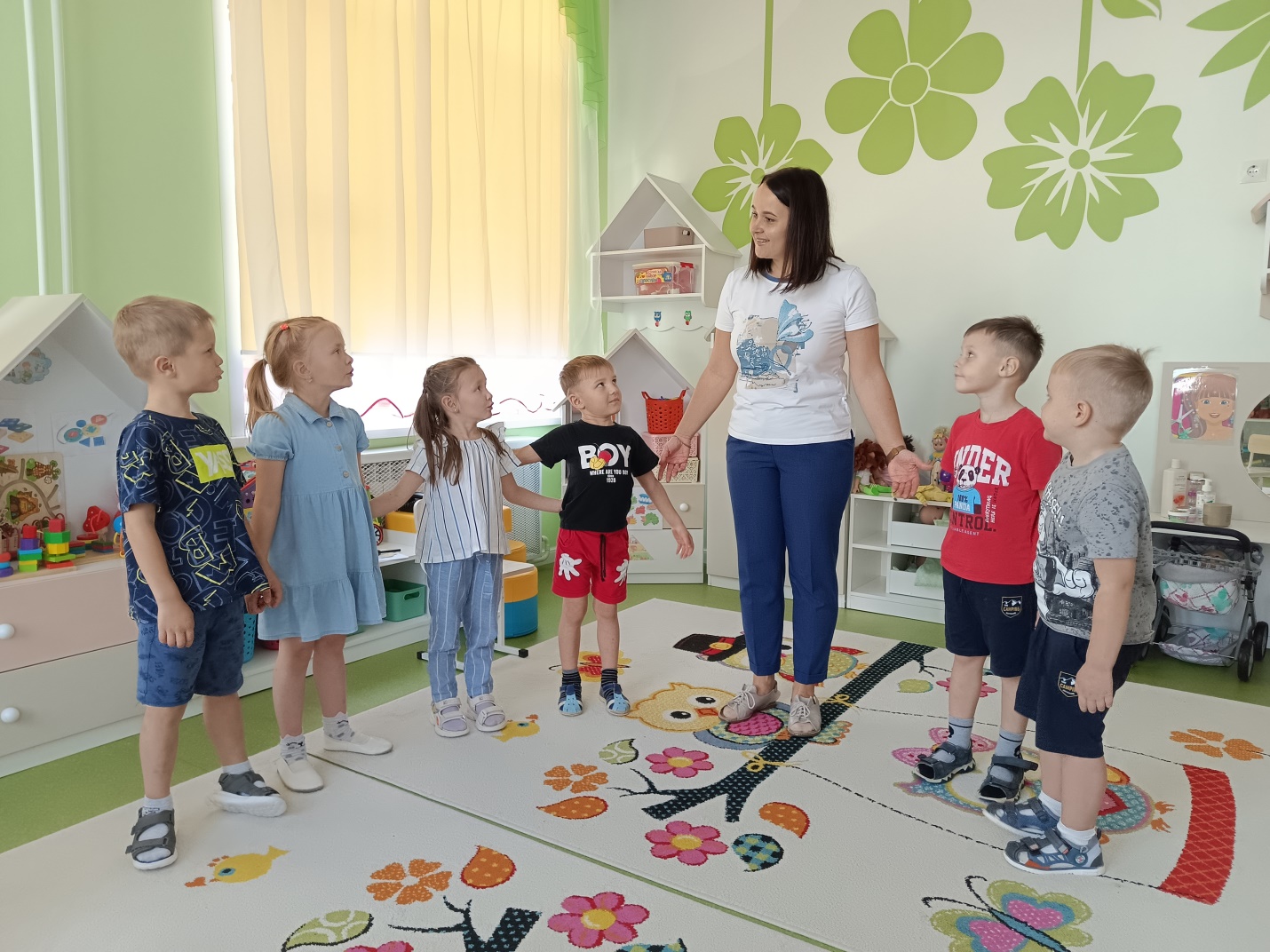 Фото №1Приложение 2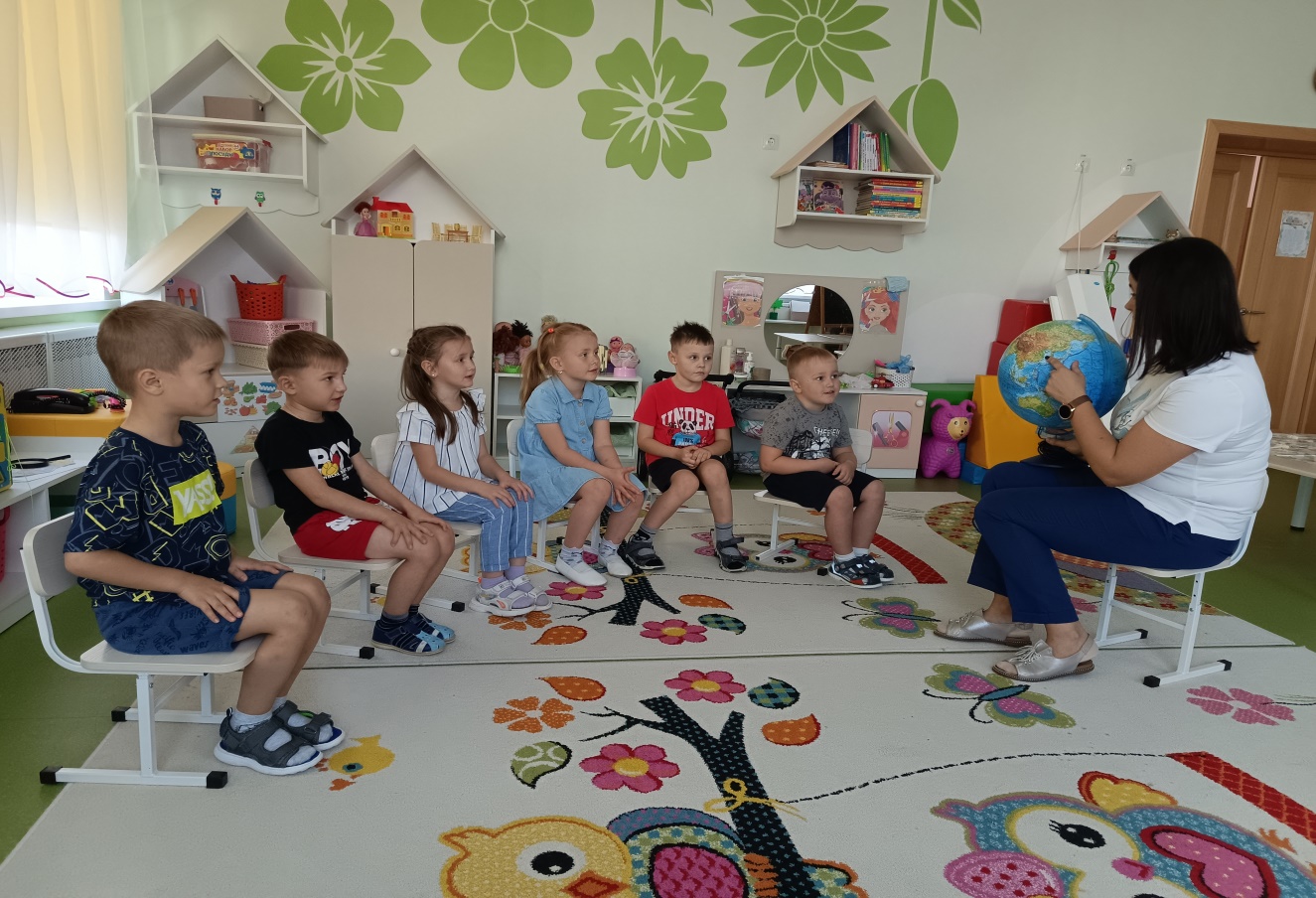 Фото №2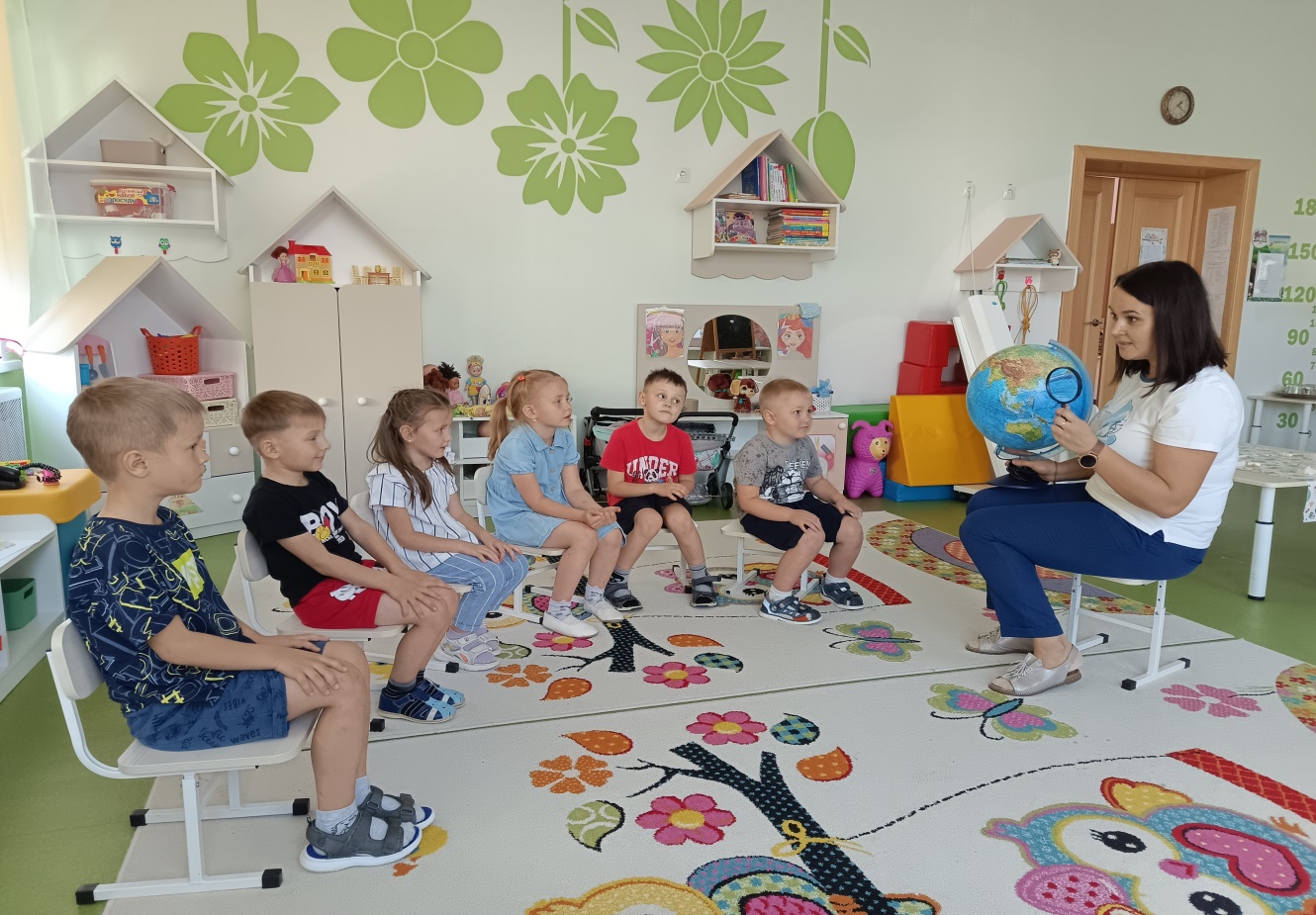 Фото №3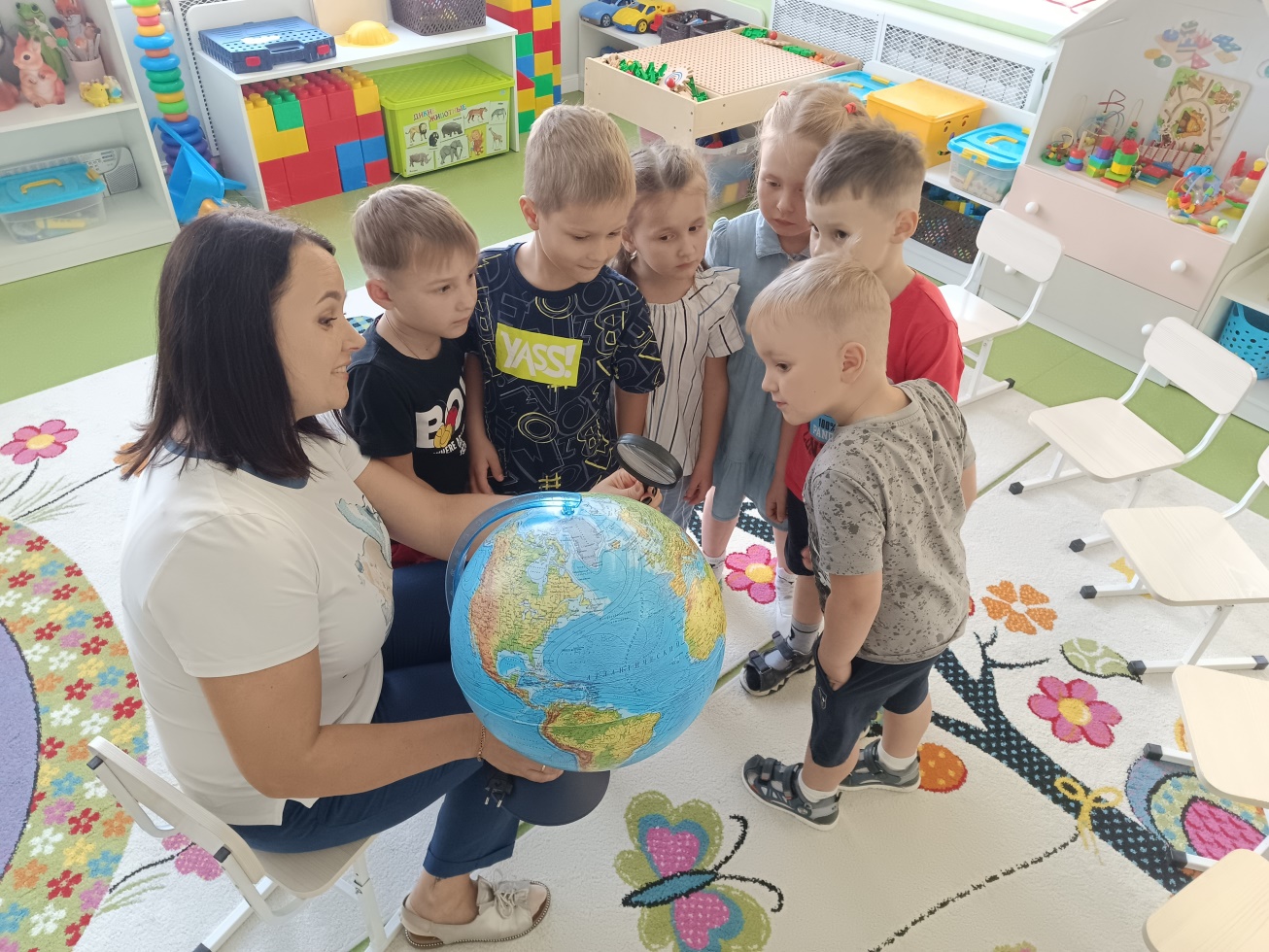 Фото№4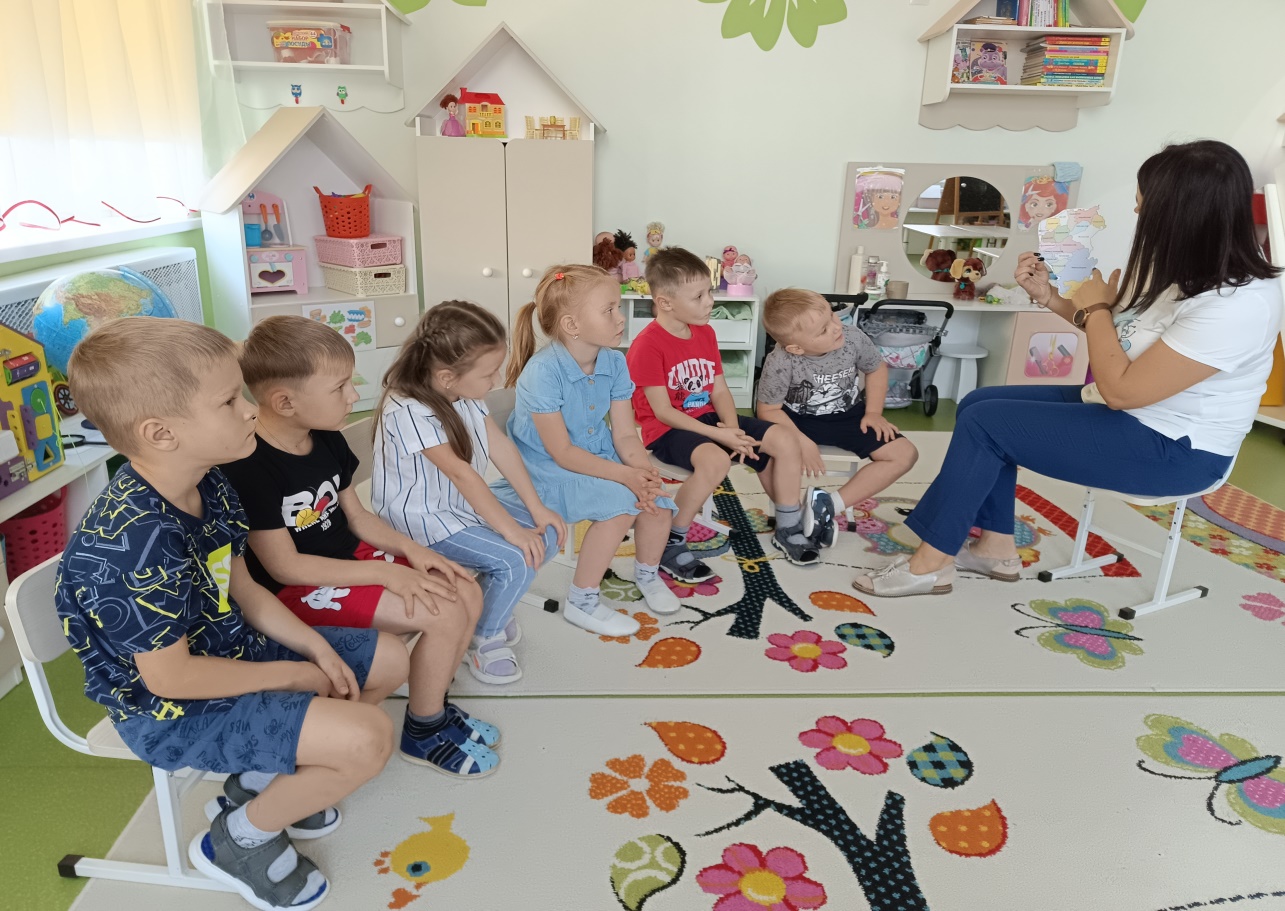 Фото №5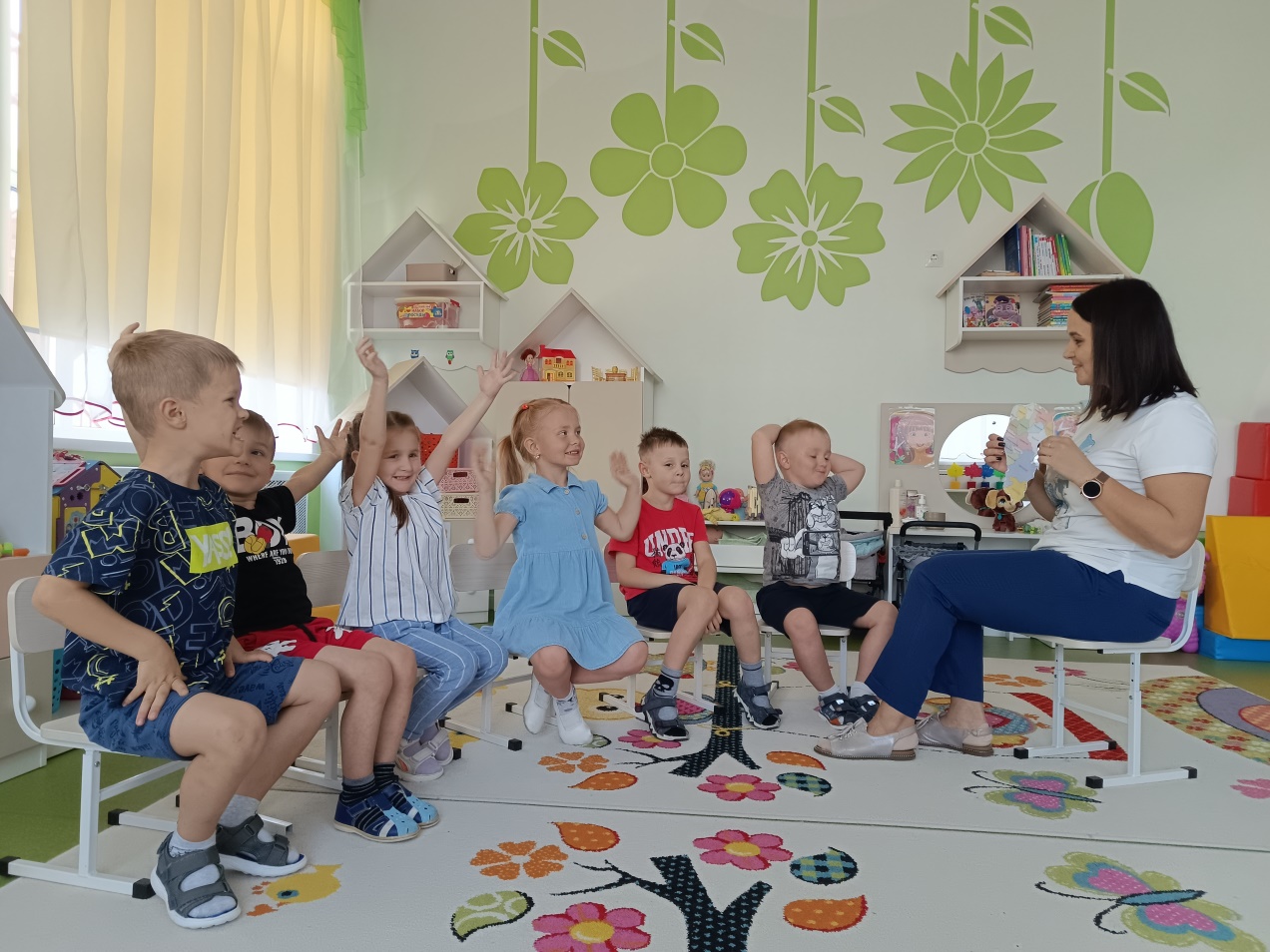 Фото №6Приложение 3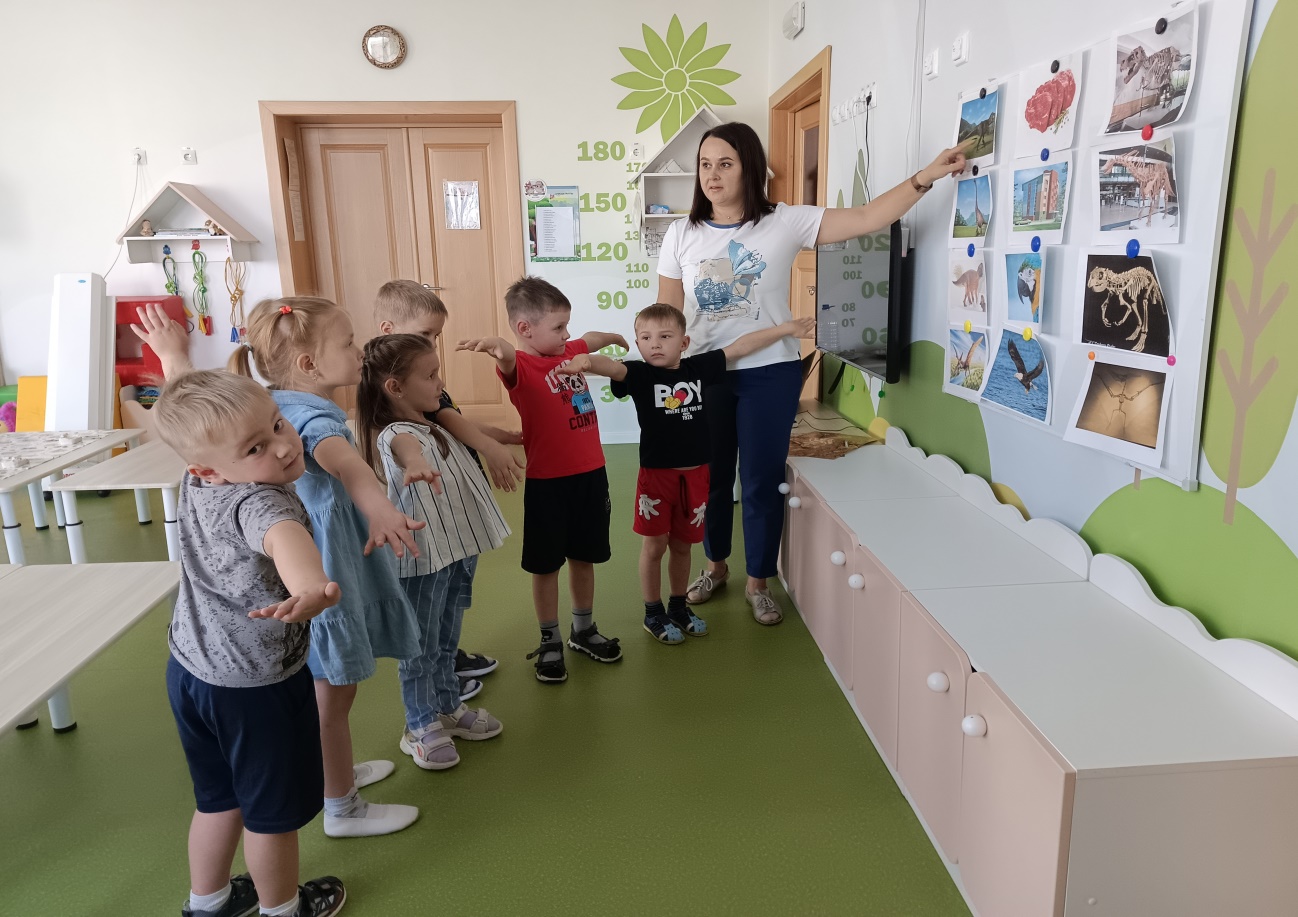 Фото №7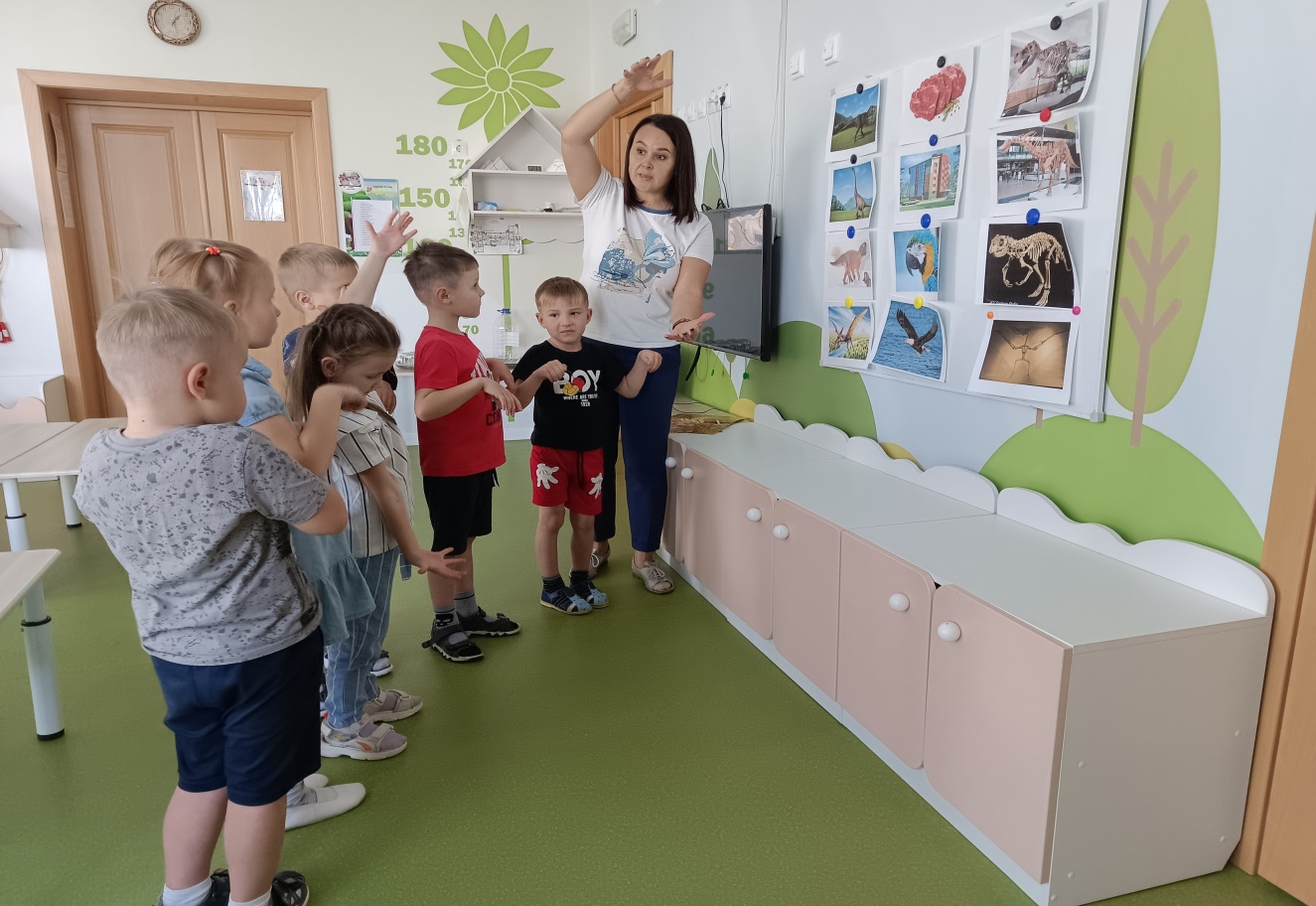 Фото №8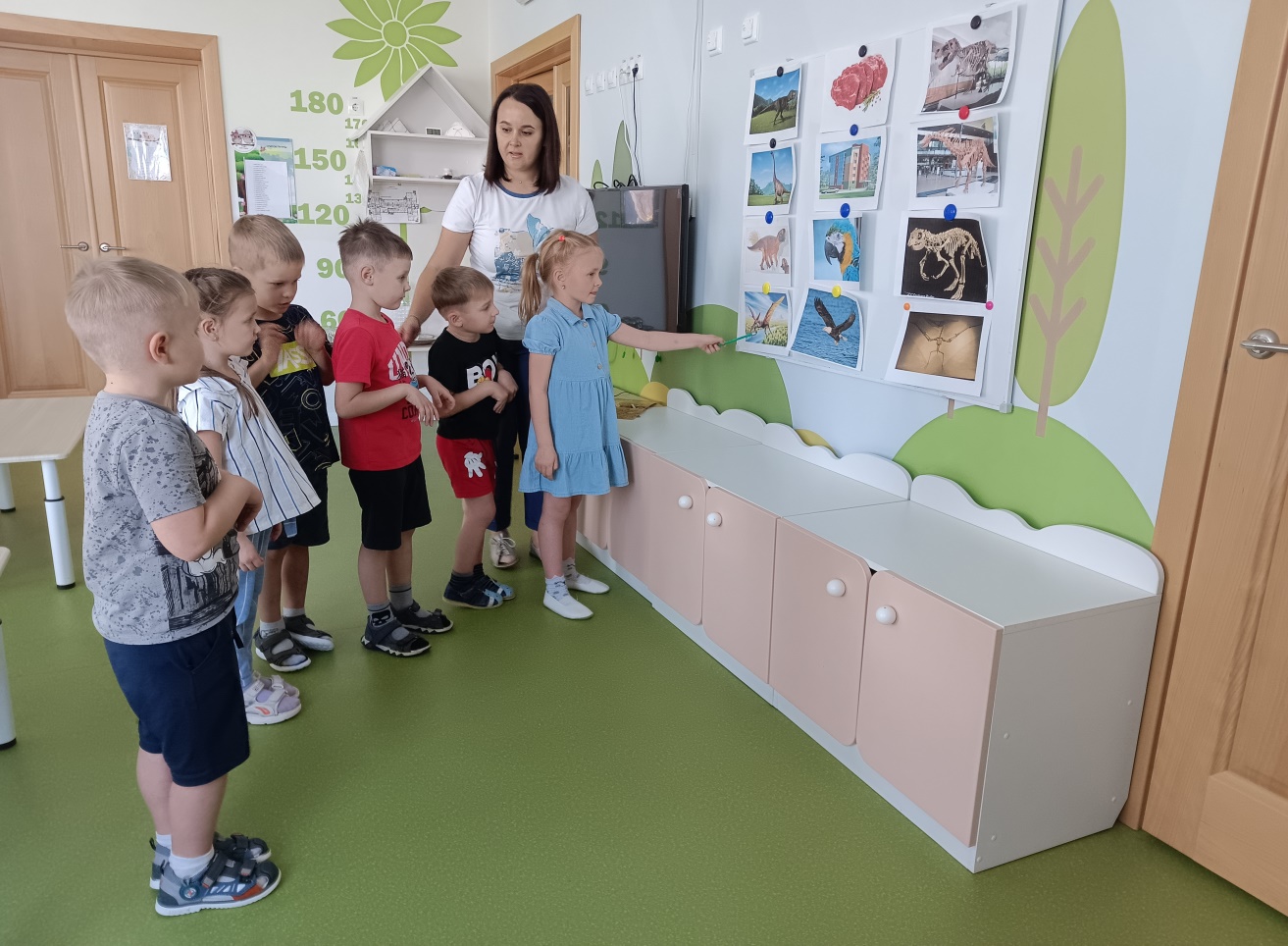 Фото №9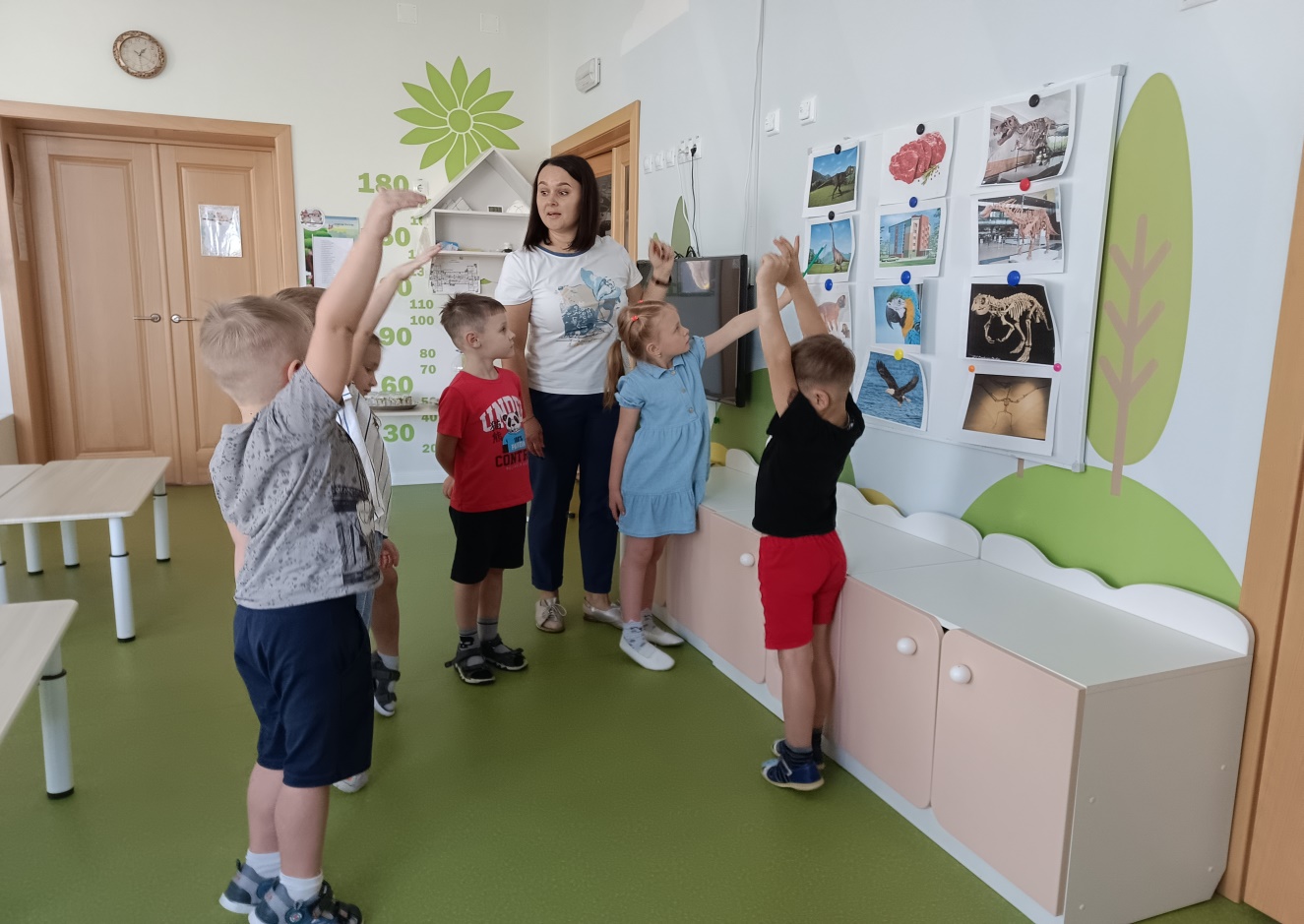 Фото №10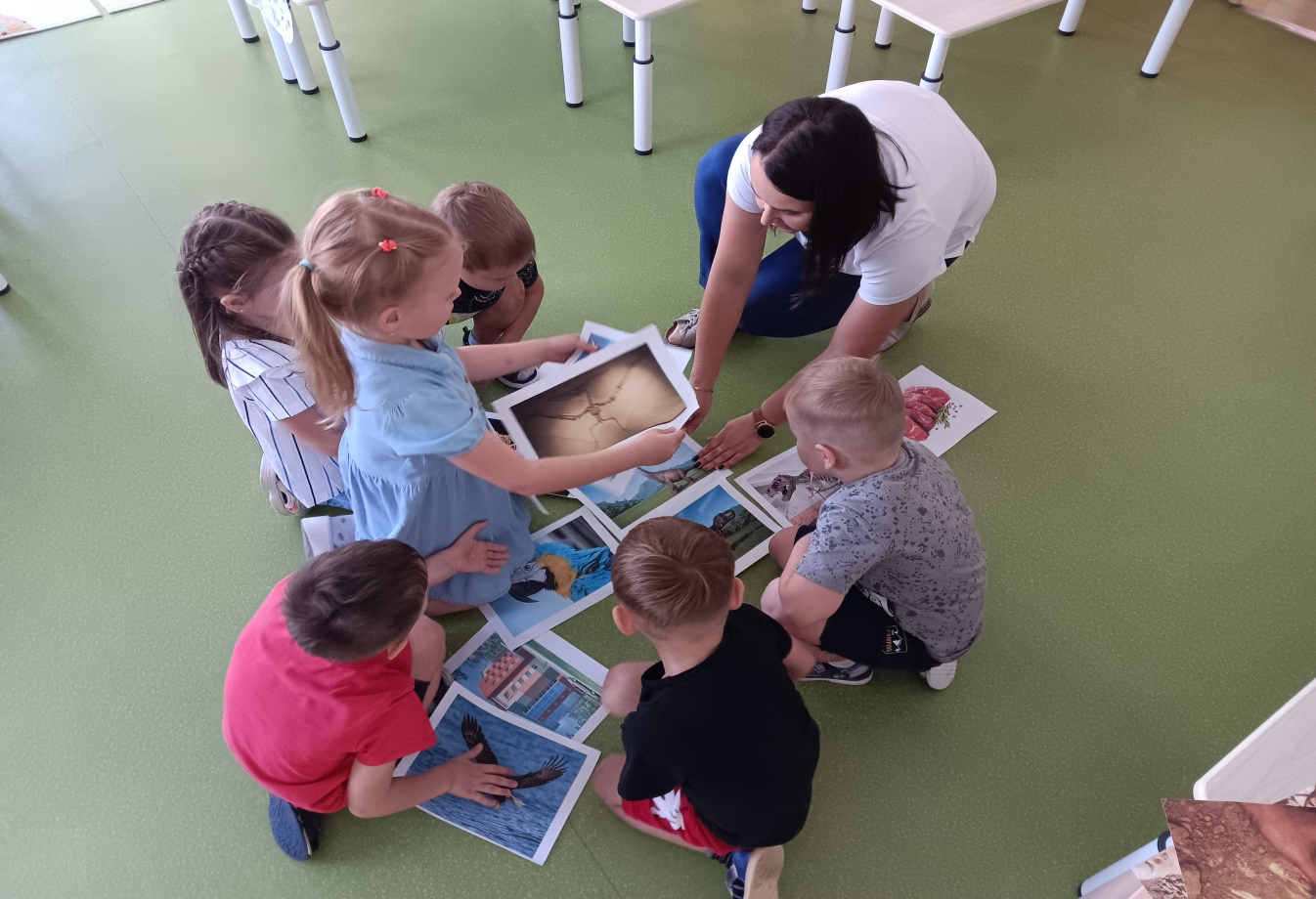 Фото №11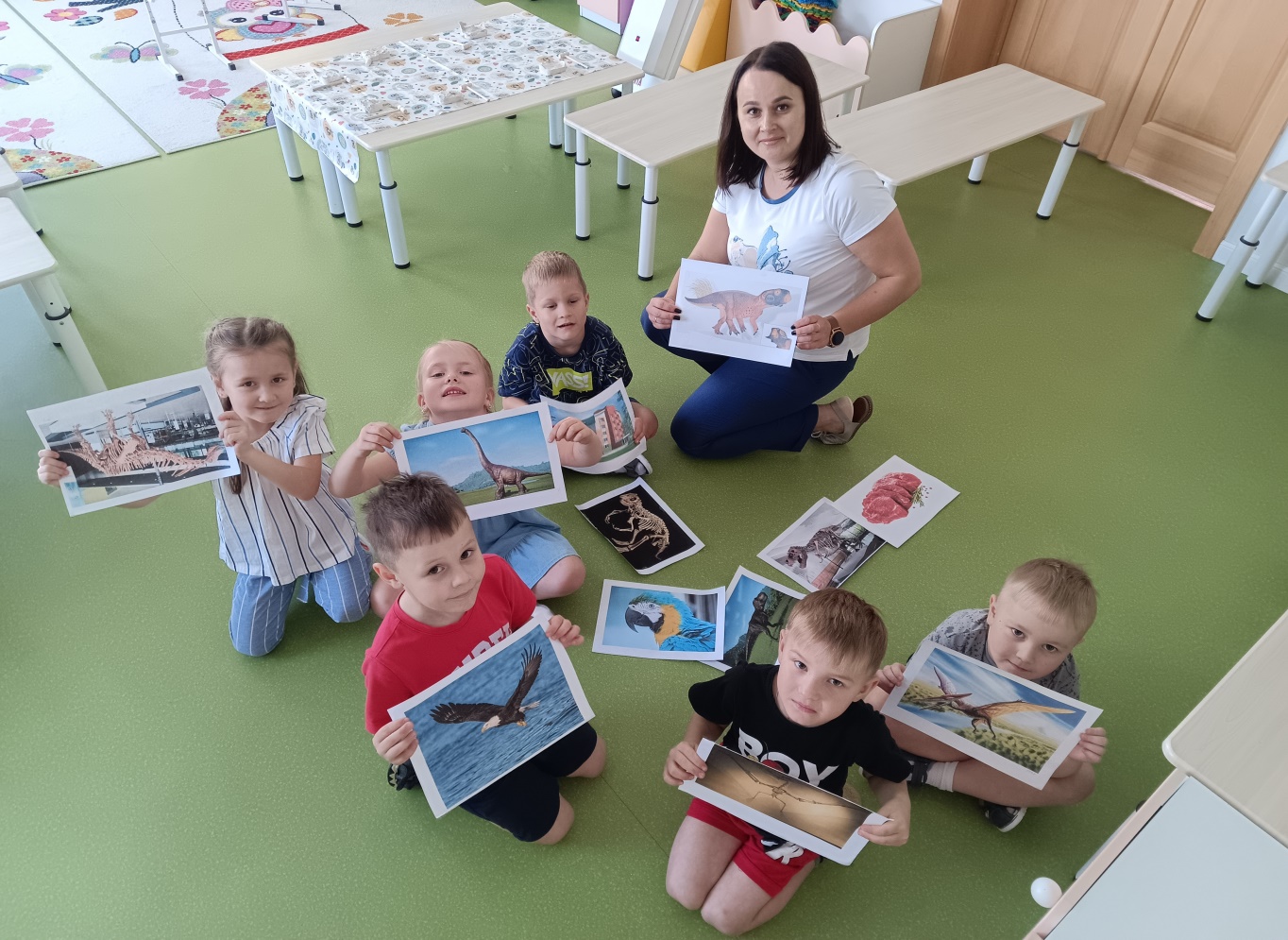 Фото №12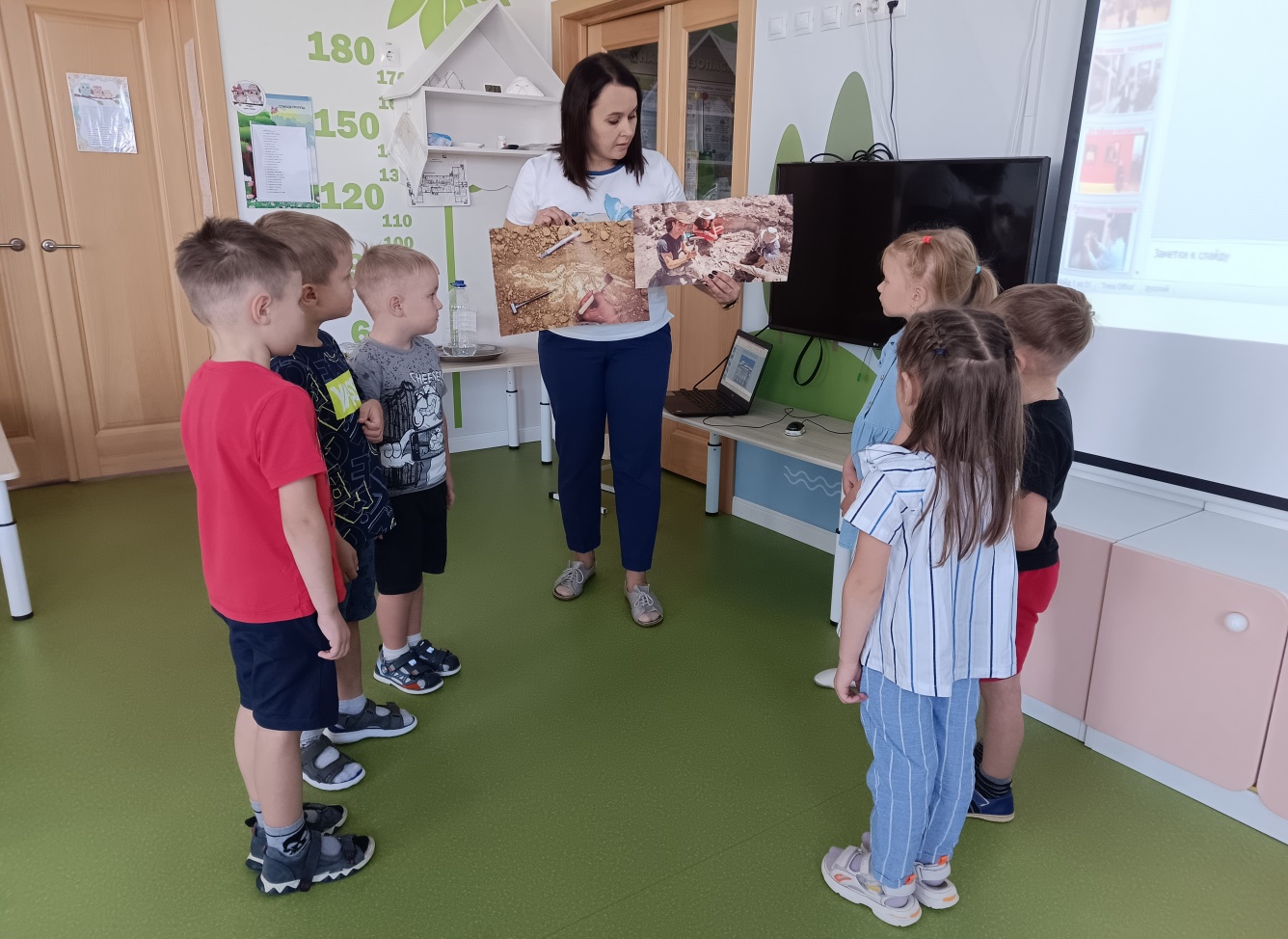 Фото №13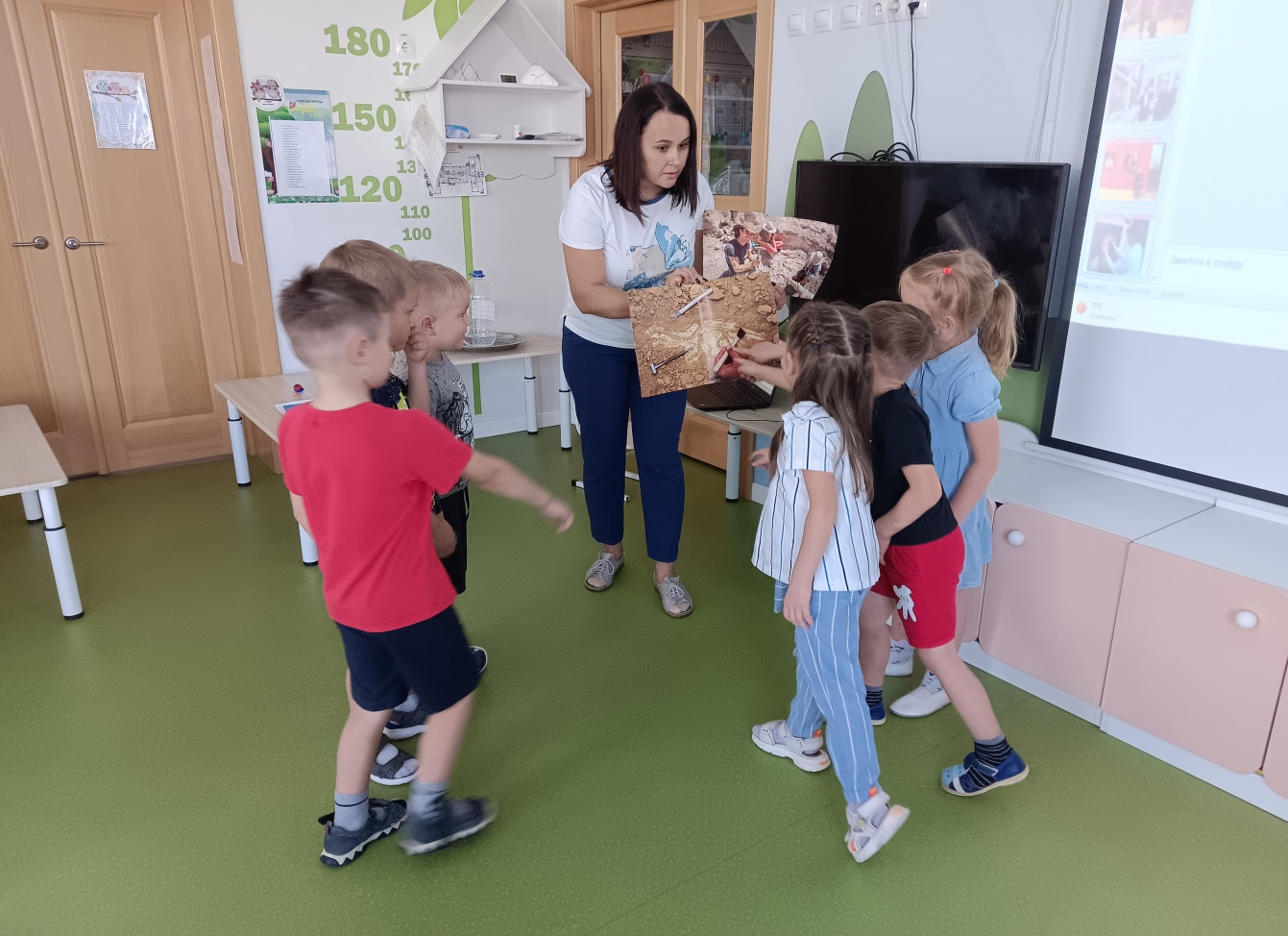 Фото №14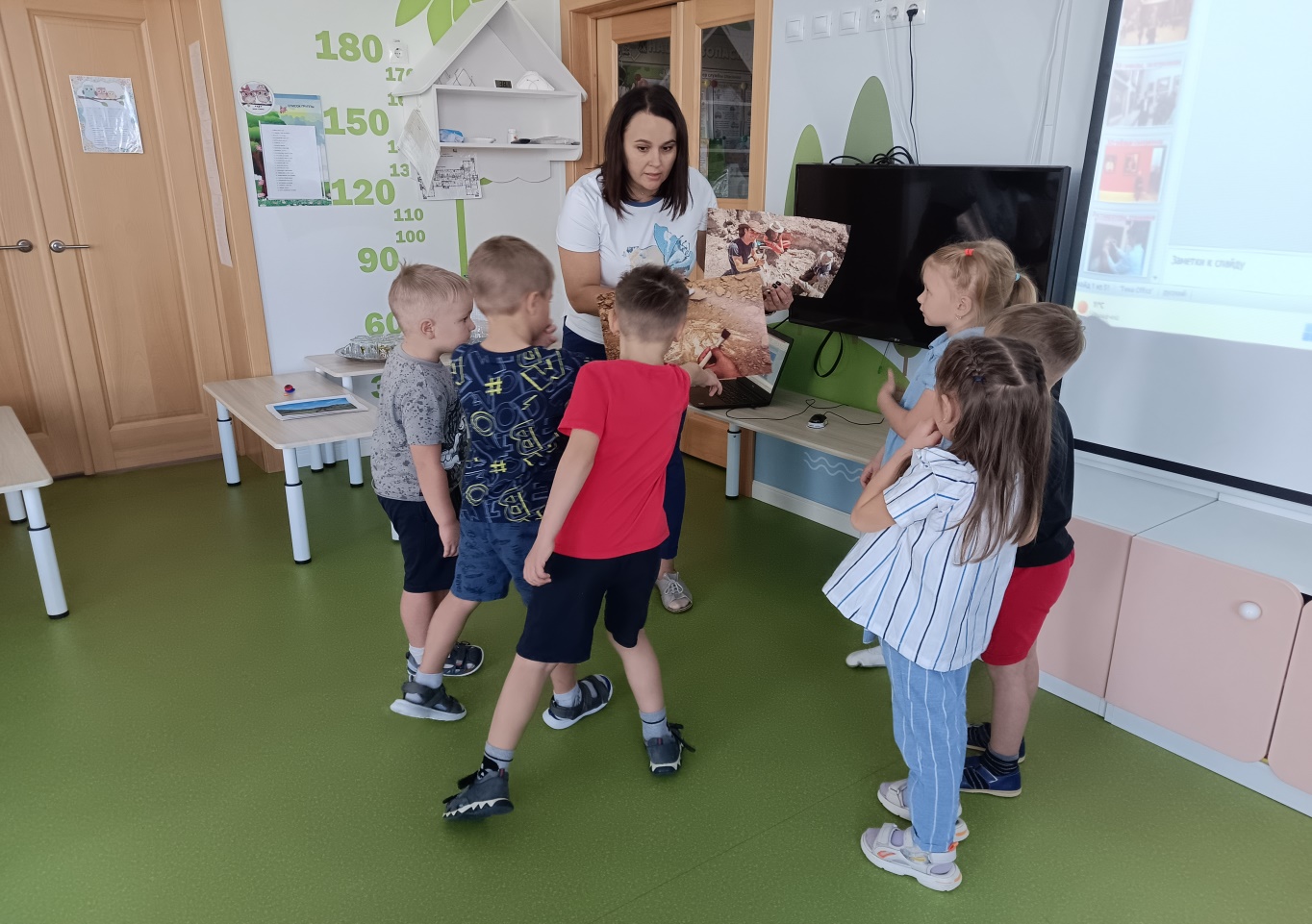 Фото №15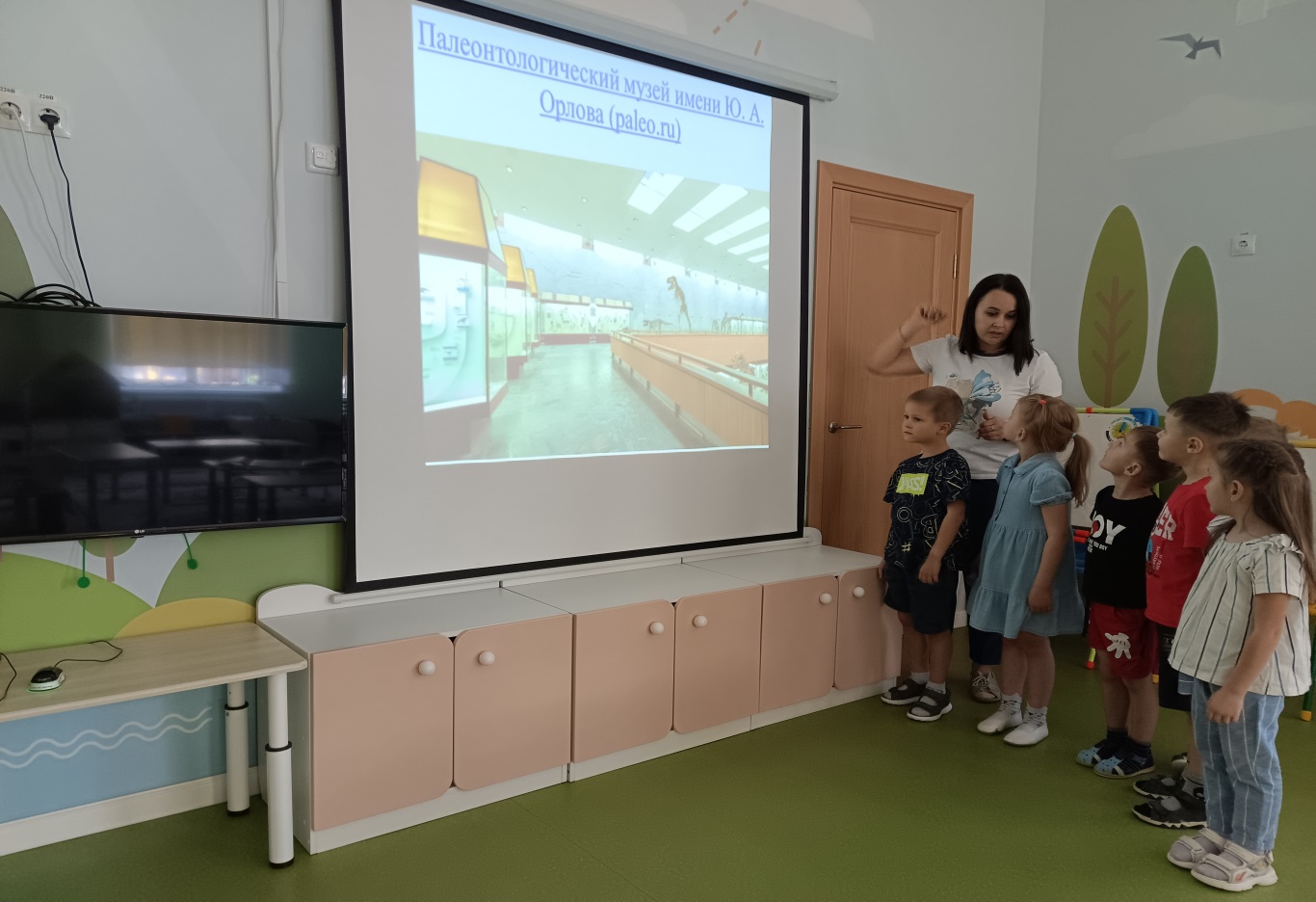 Фото №16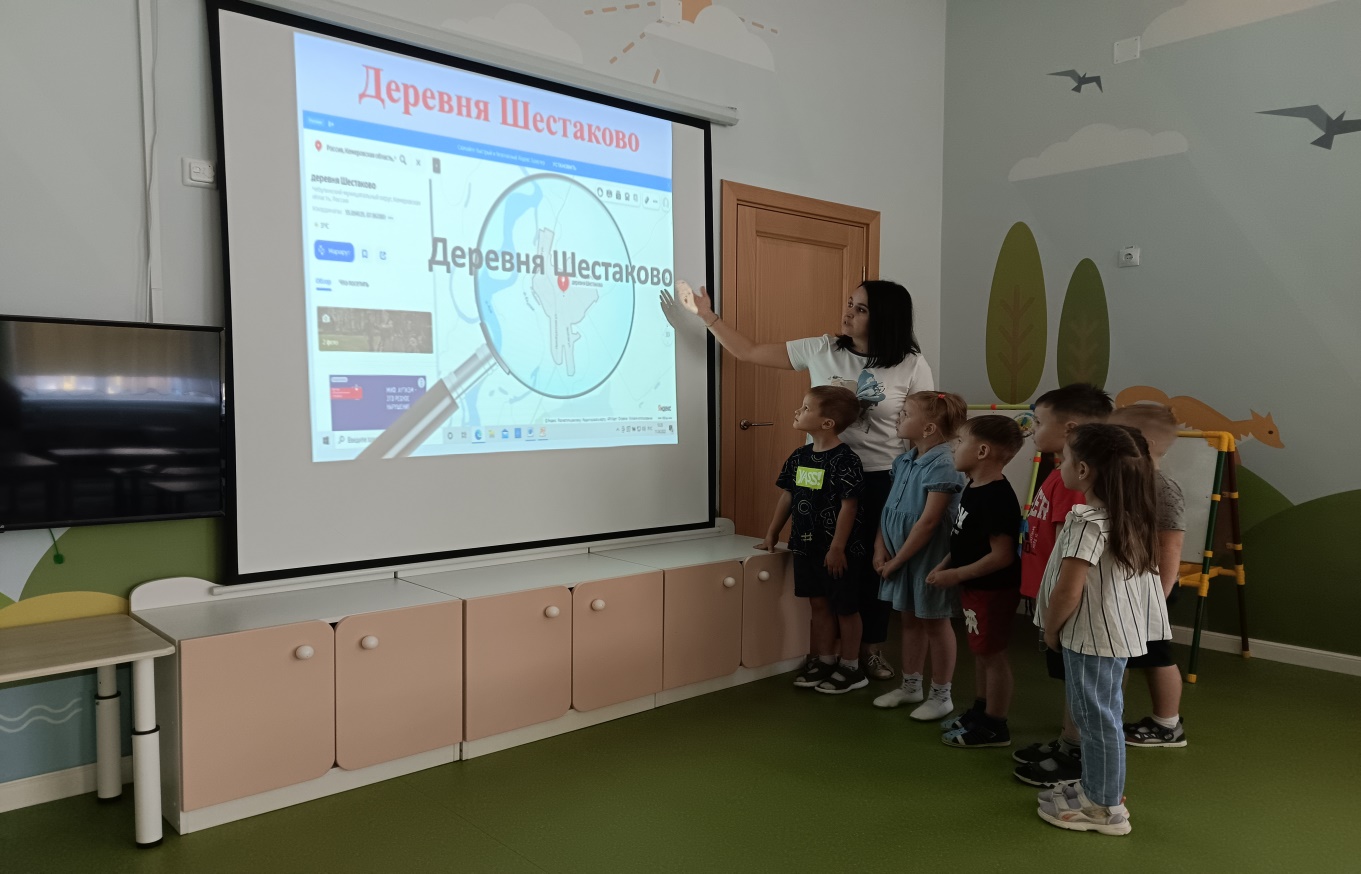 Фото №17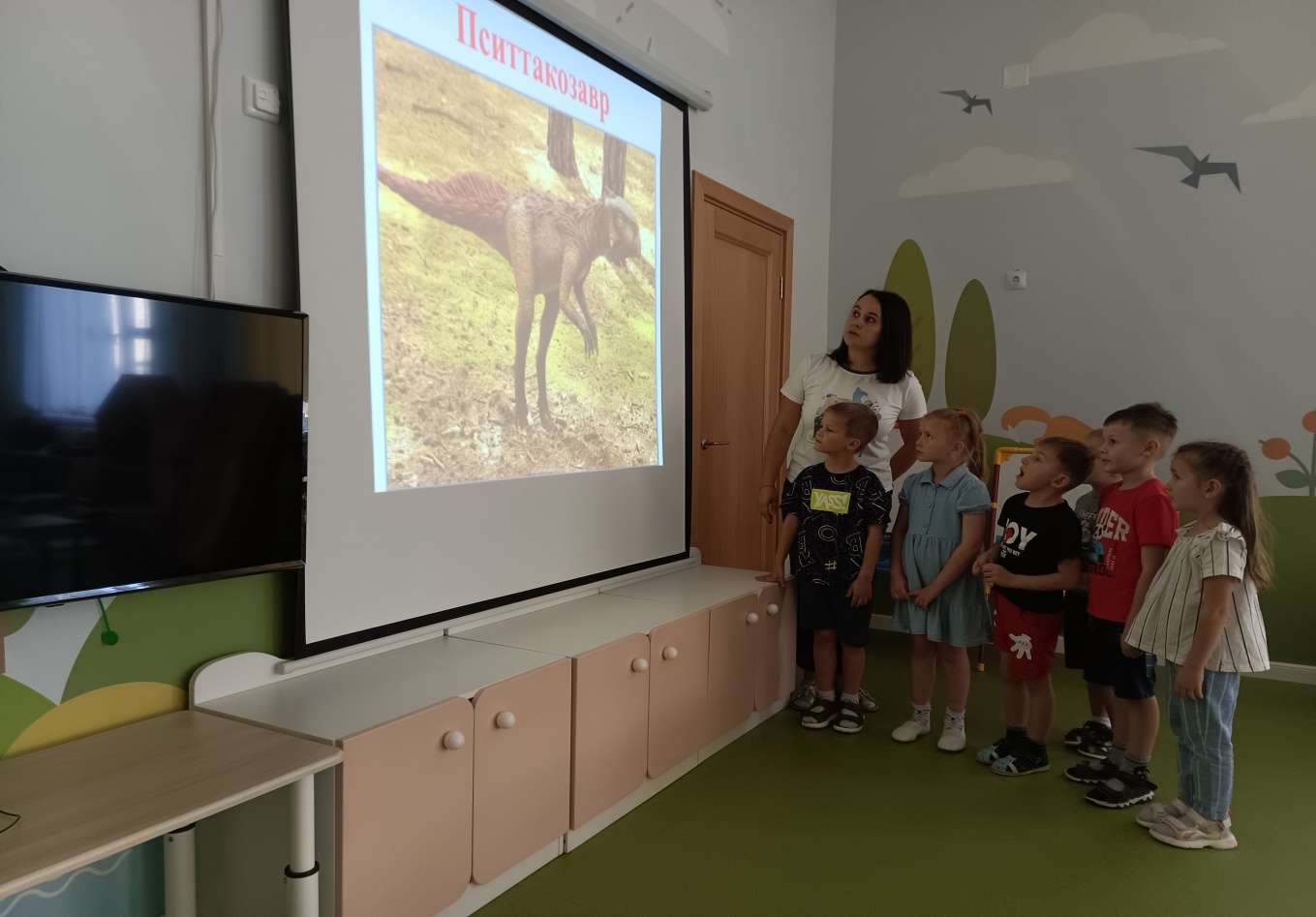 Фото№18Приложение 4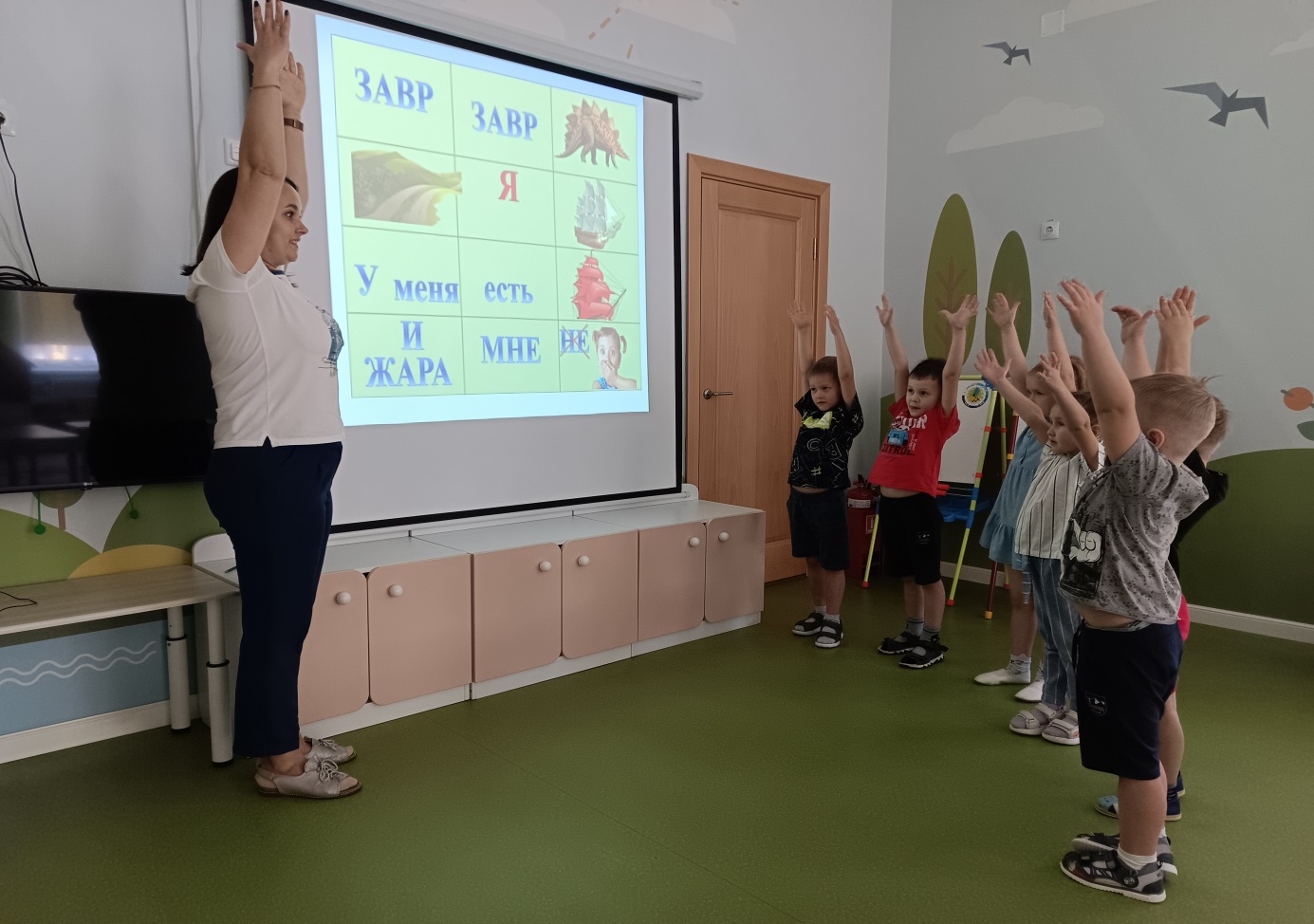 Фото№19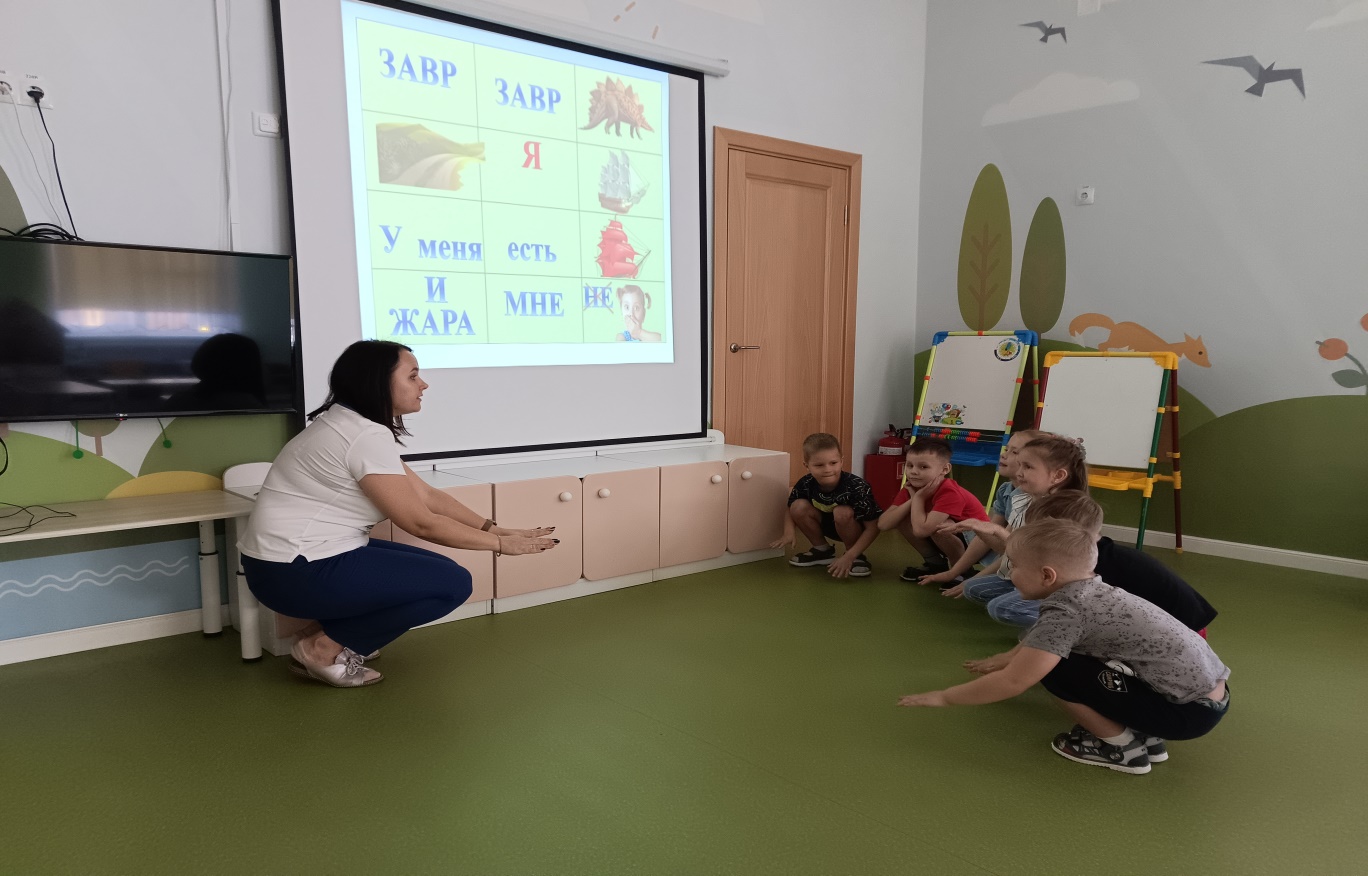 Фото №20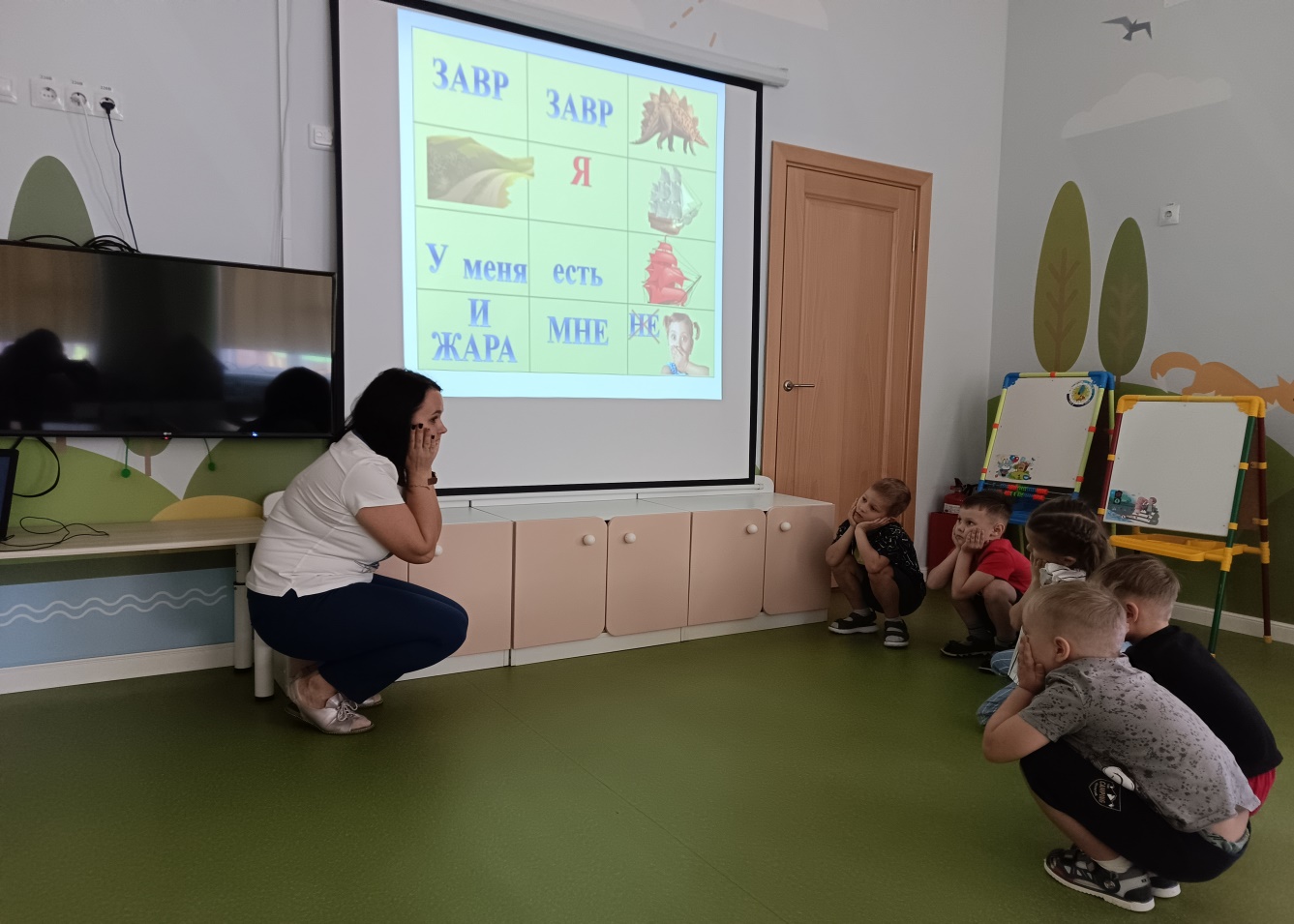 Фото №21Приложение 5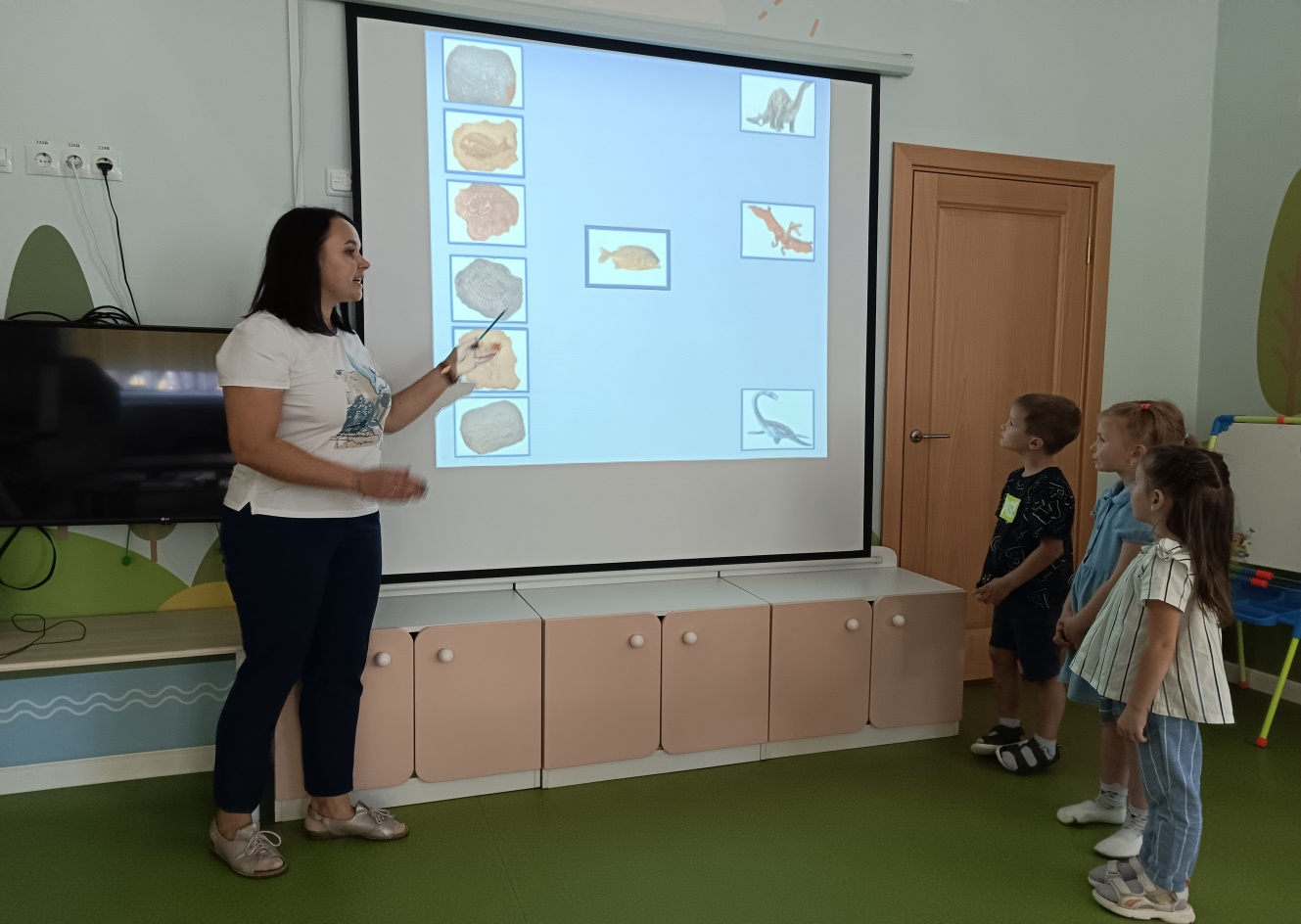 Фото№22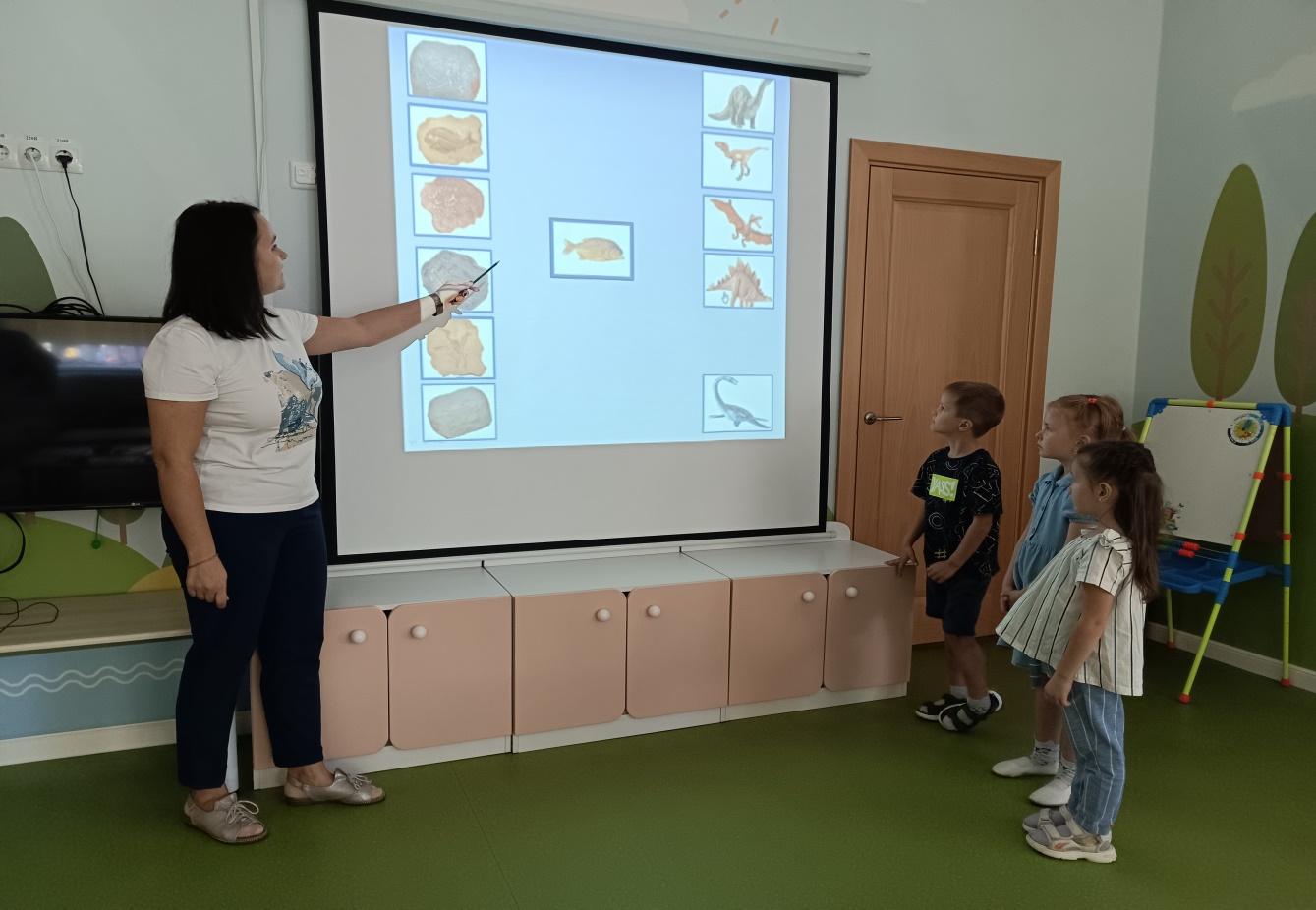 Фото №23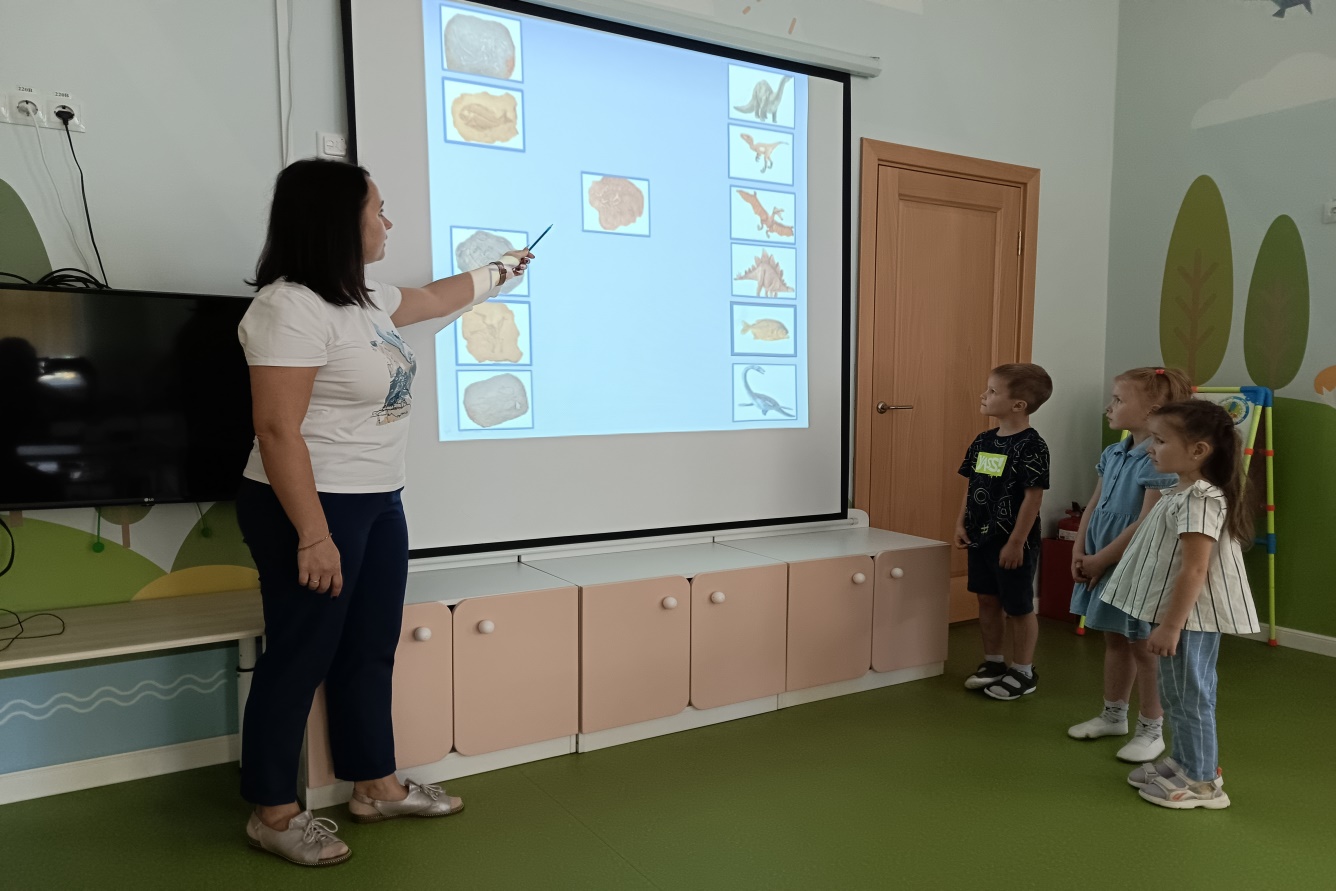 Фото №24
Фото №25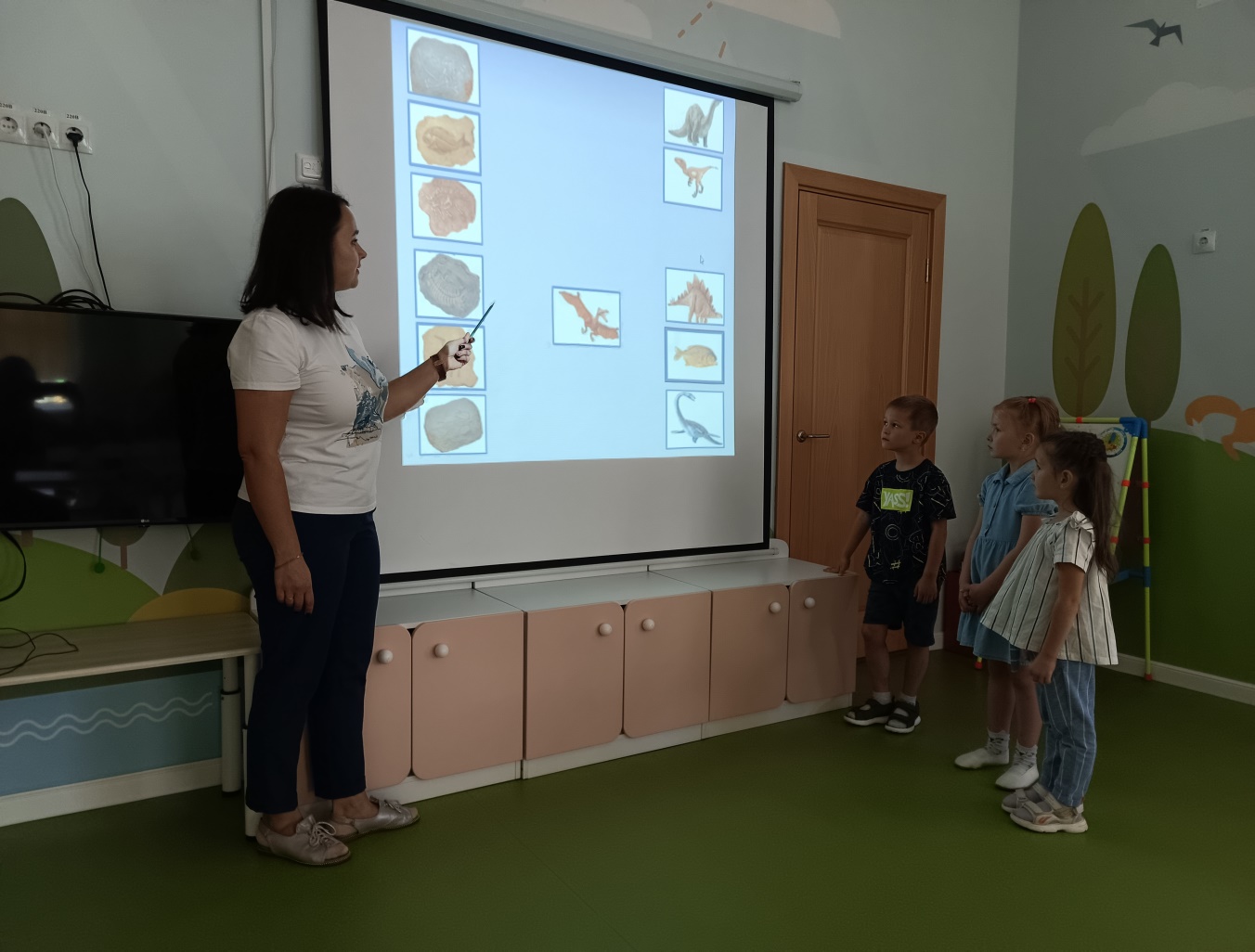 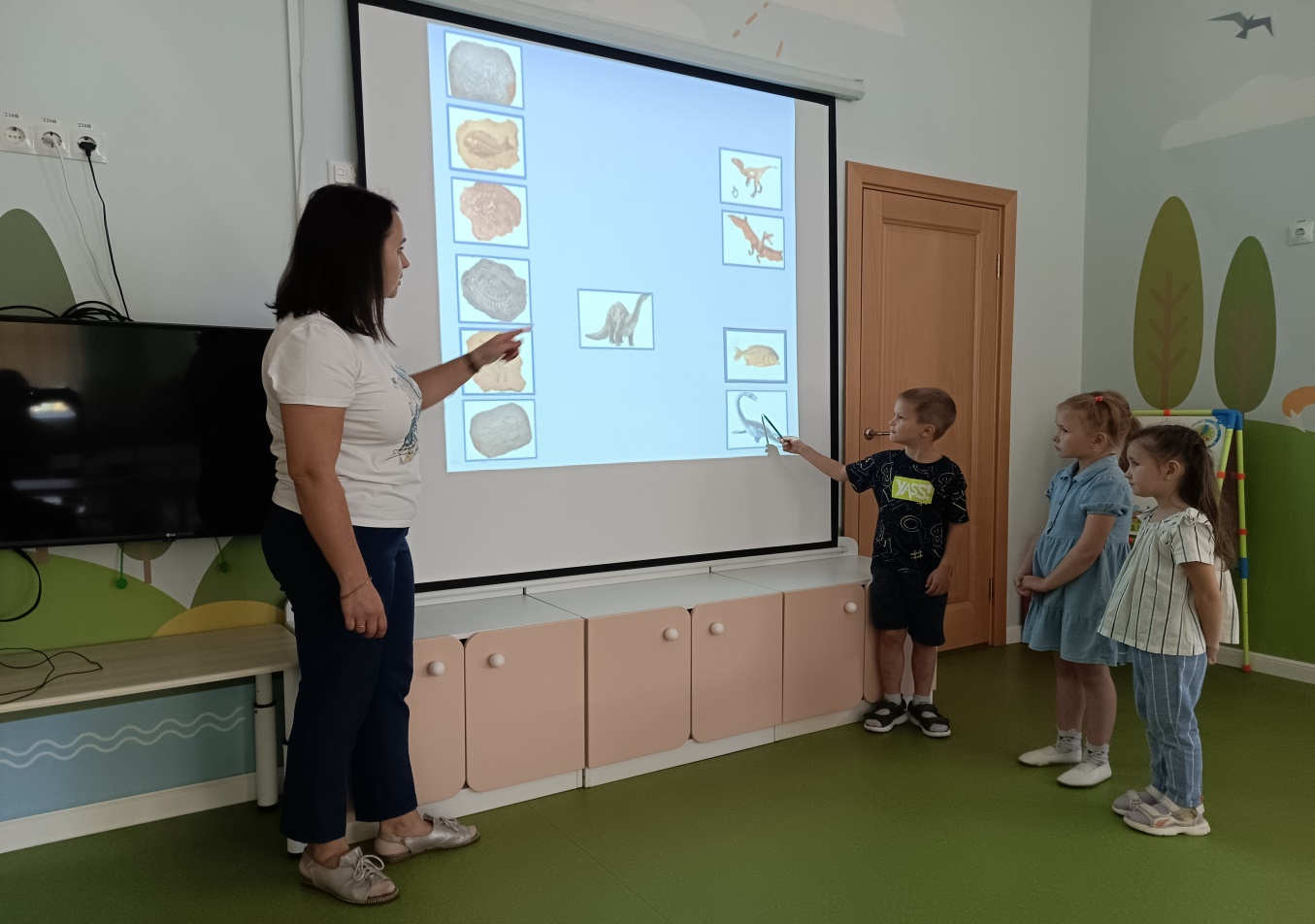 Фото №26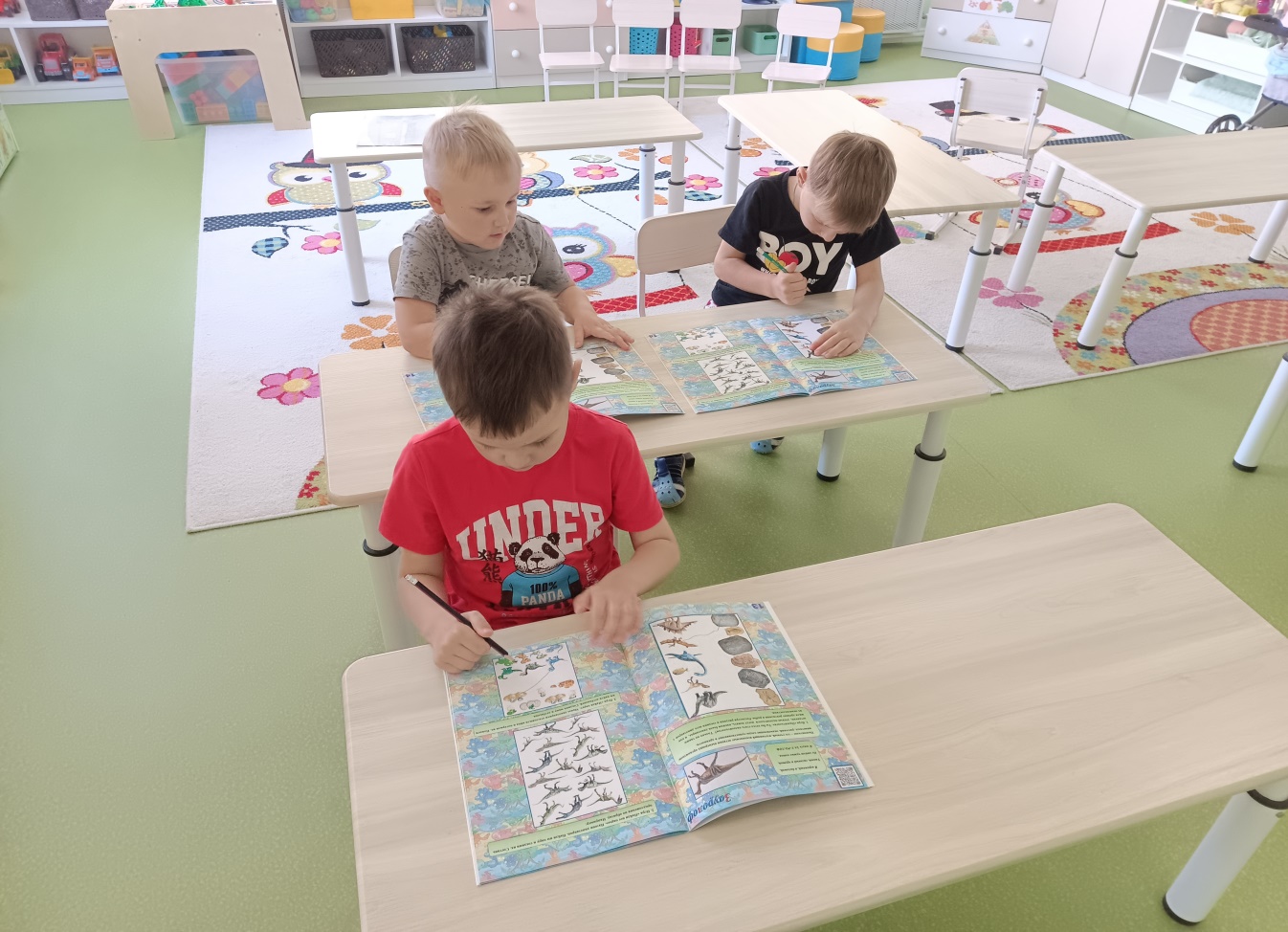 Фото №27Приложение 6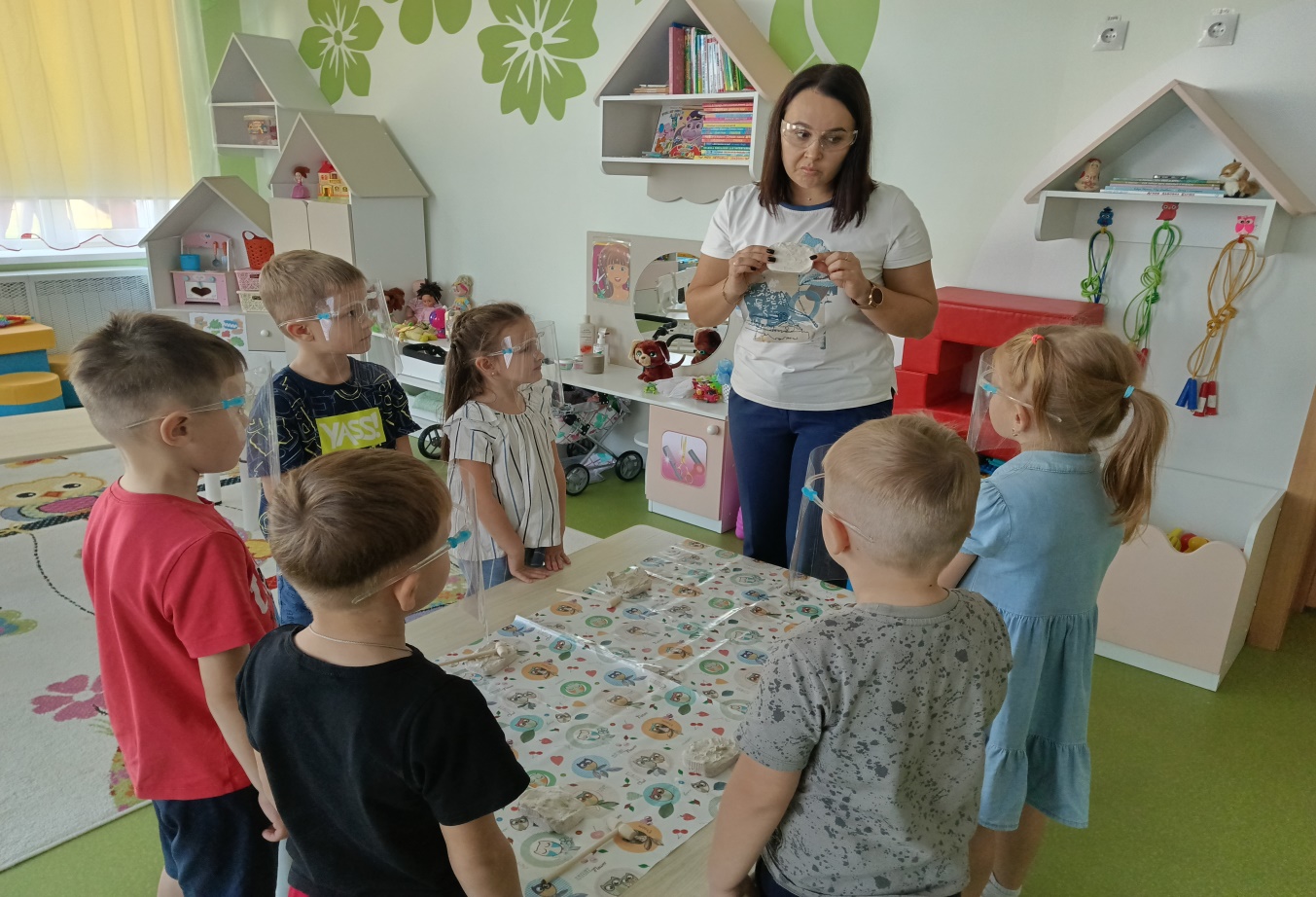 Фото №28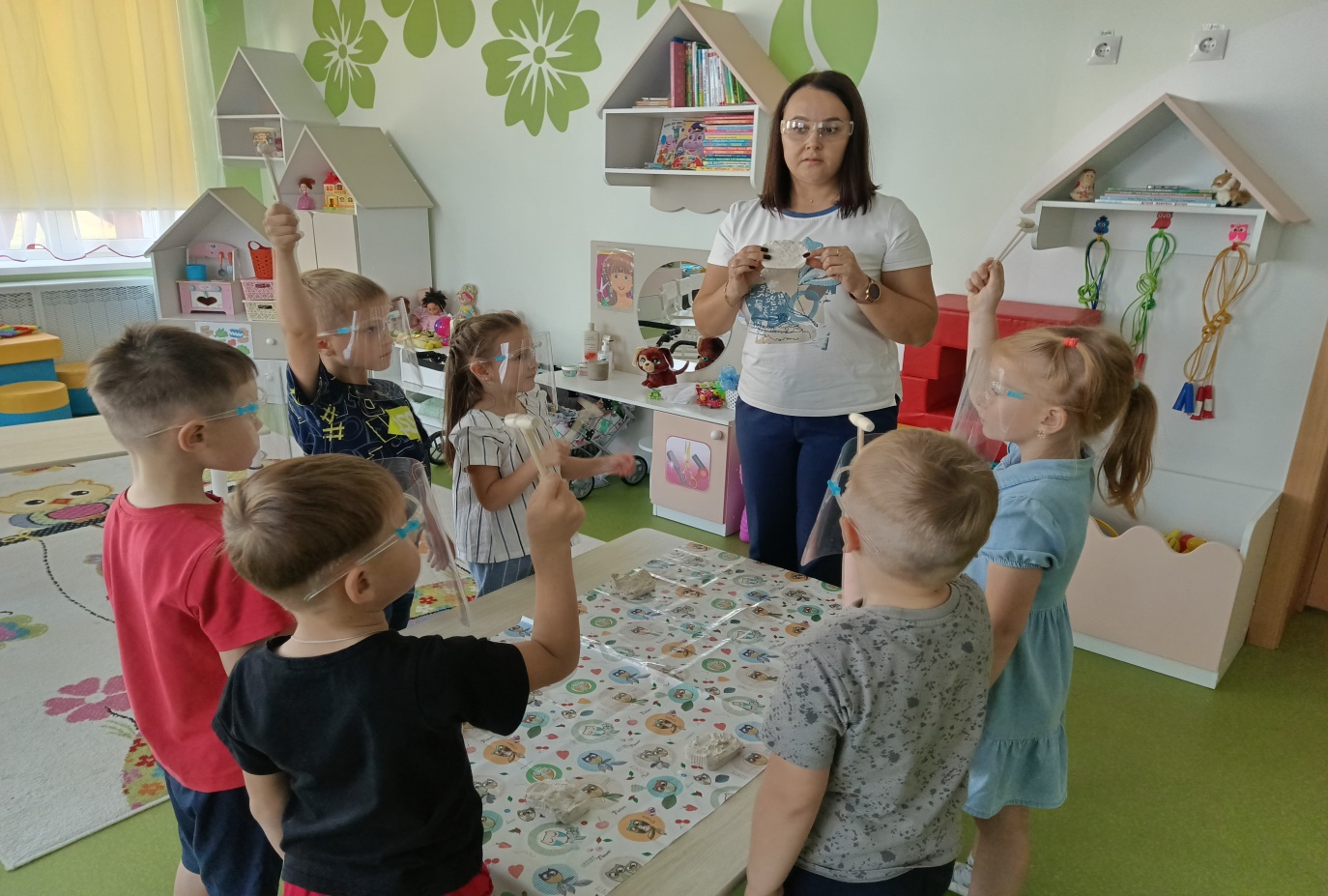 Фото №29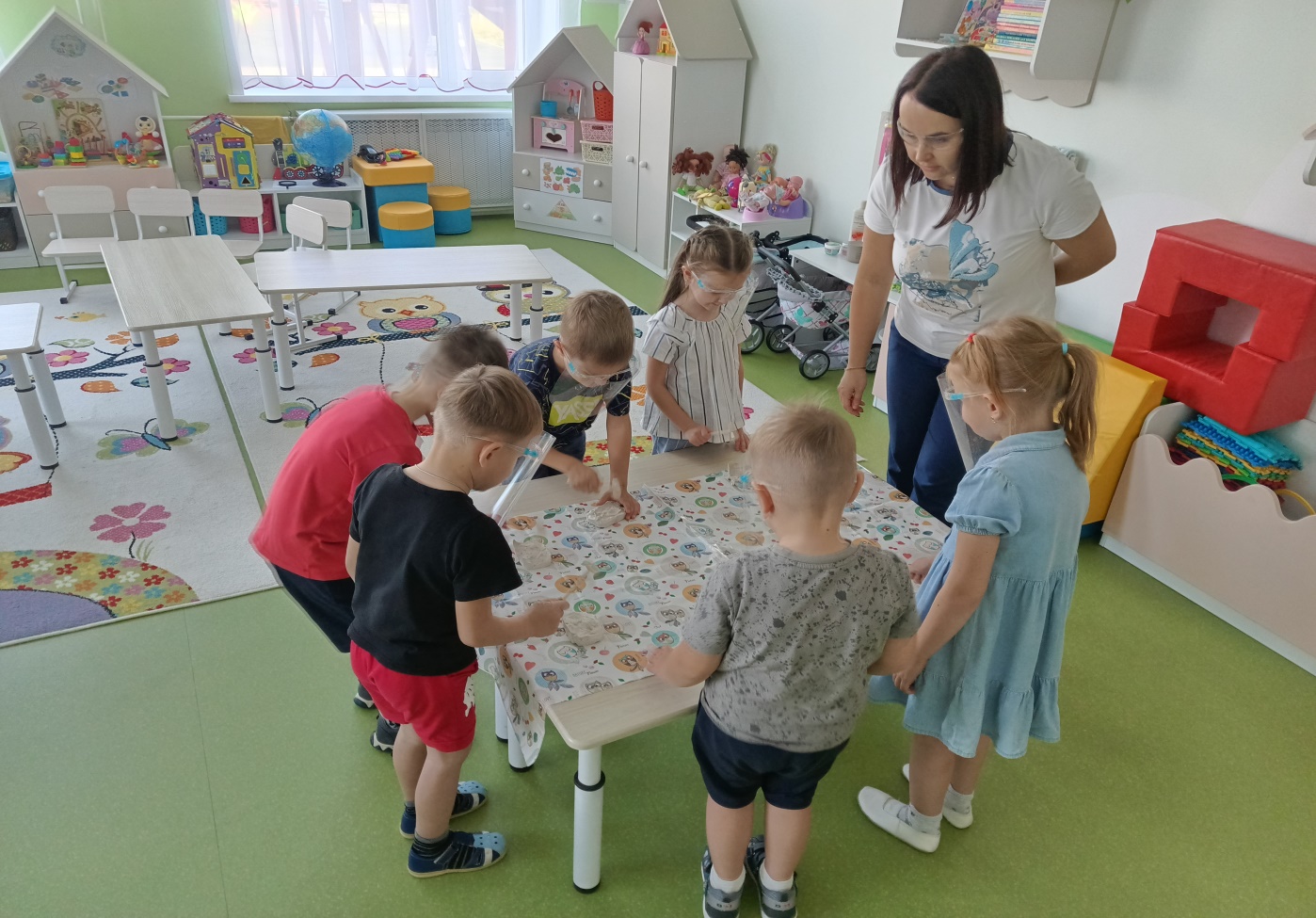 Фото №30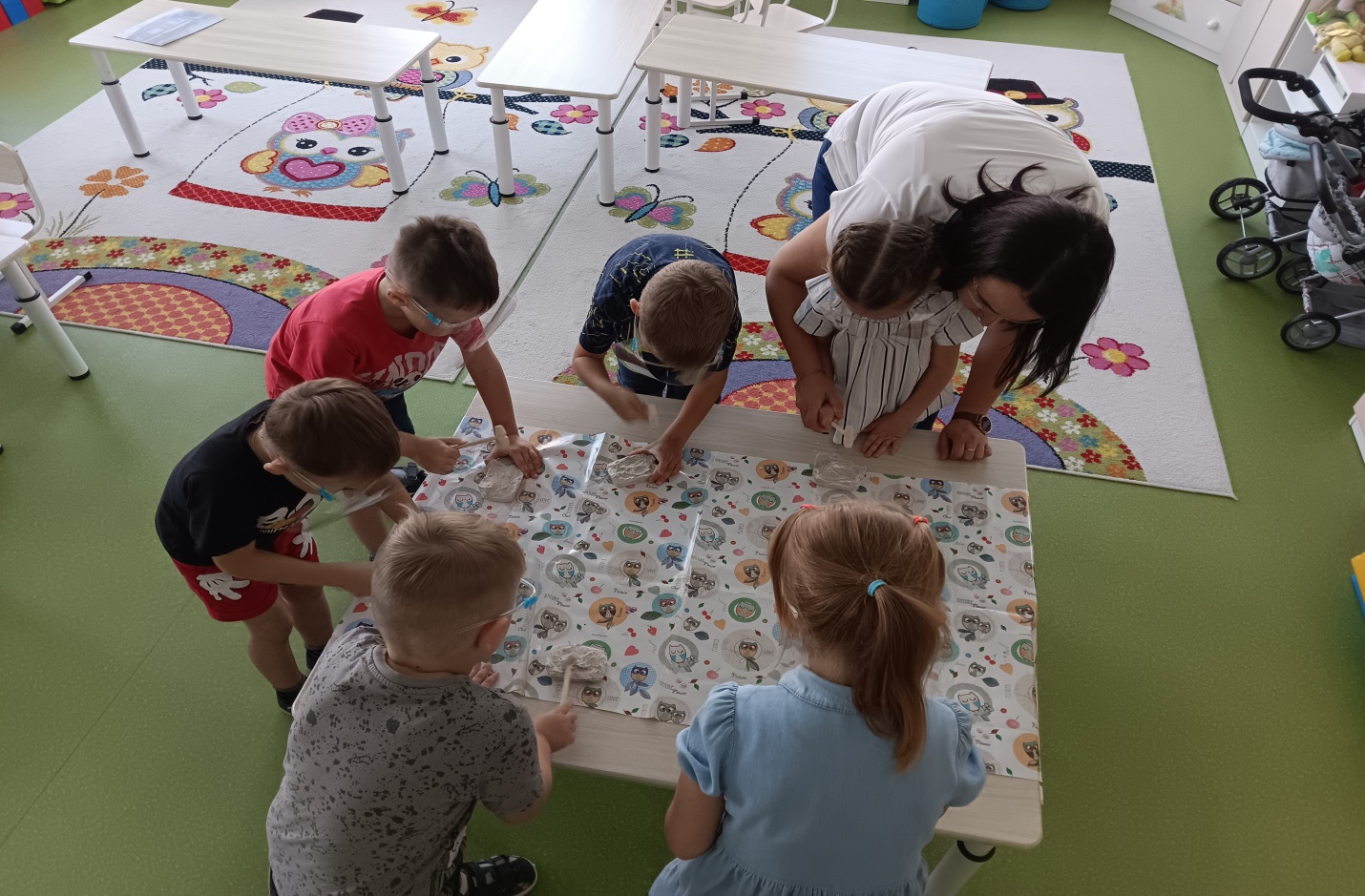 Фото №31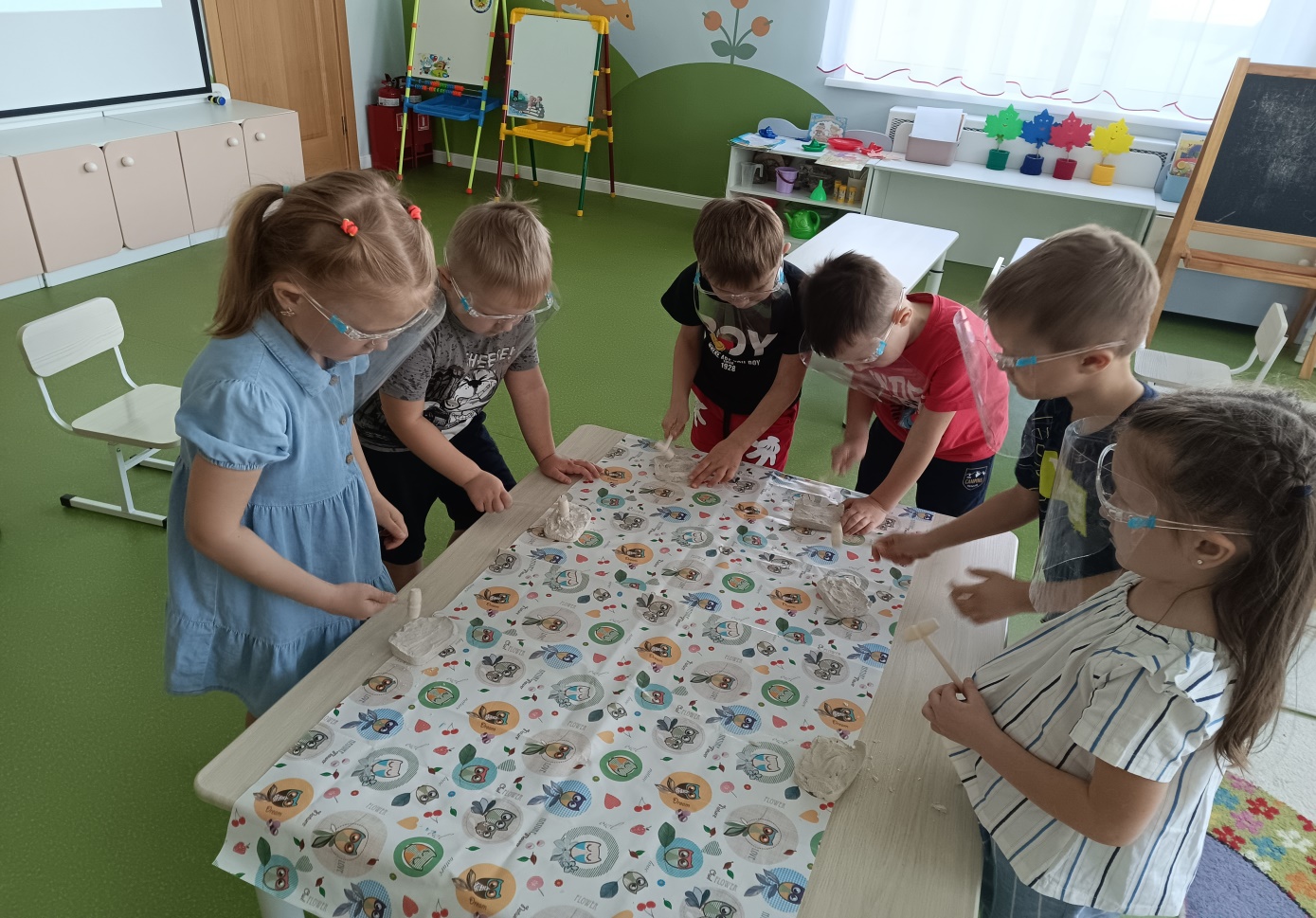 Фото №32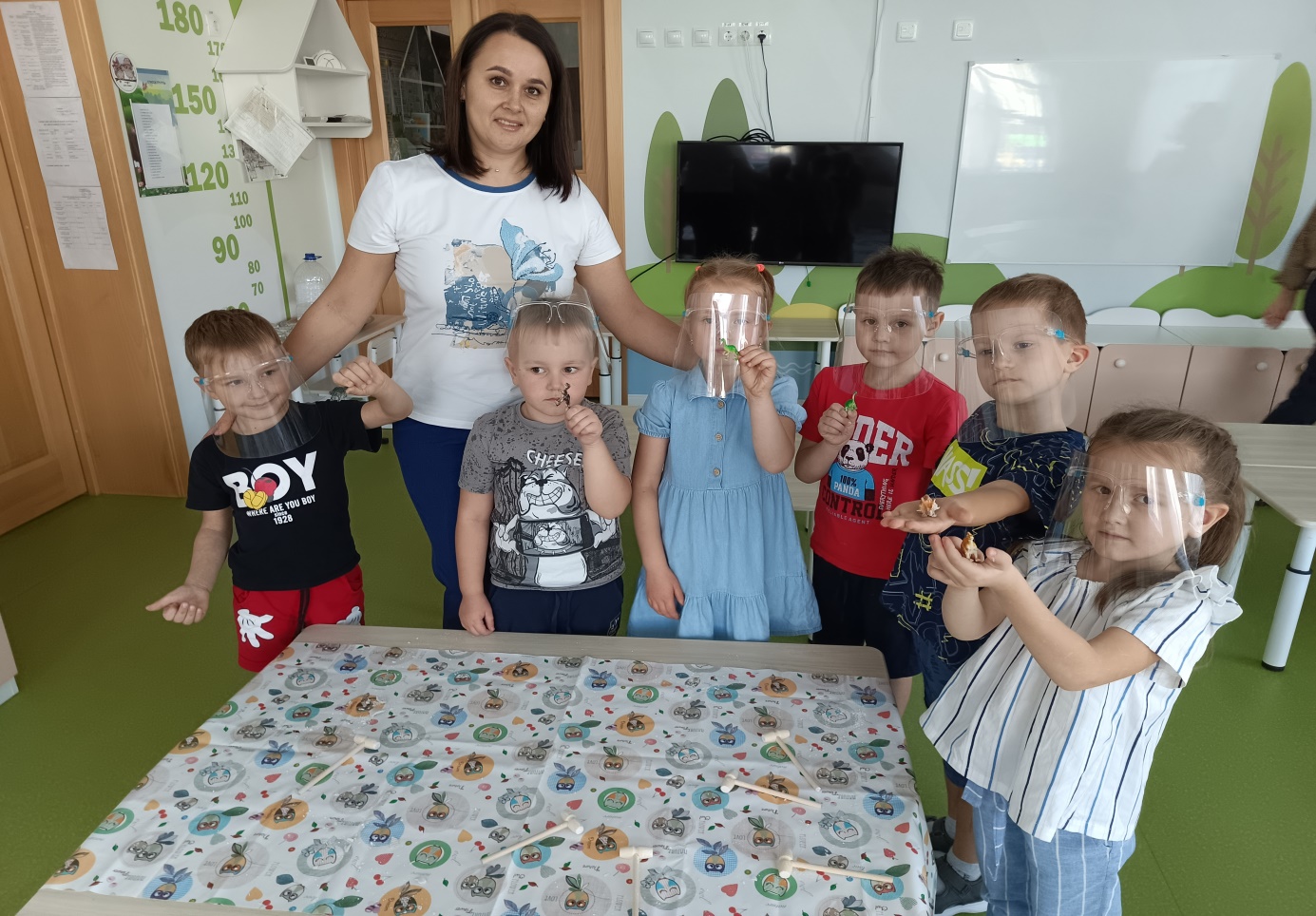 Фото №33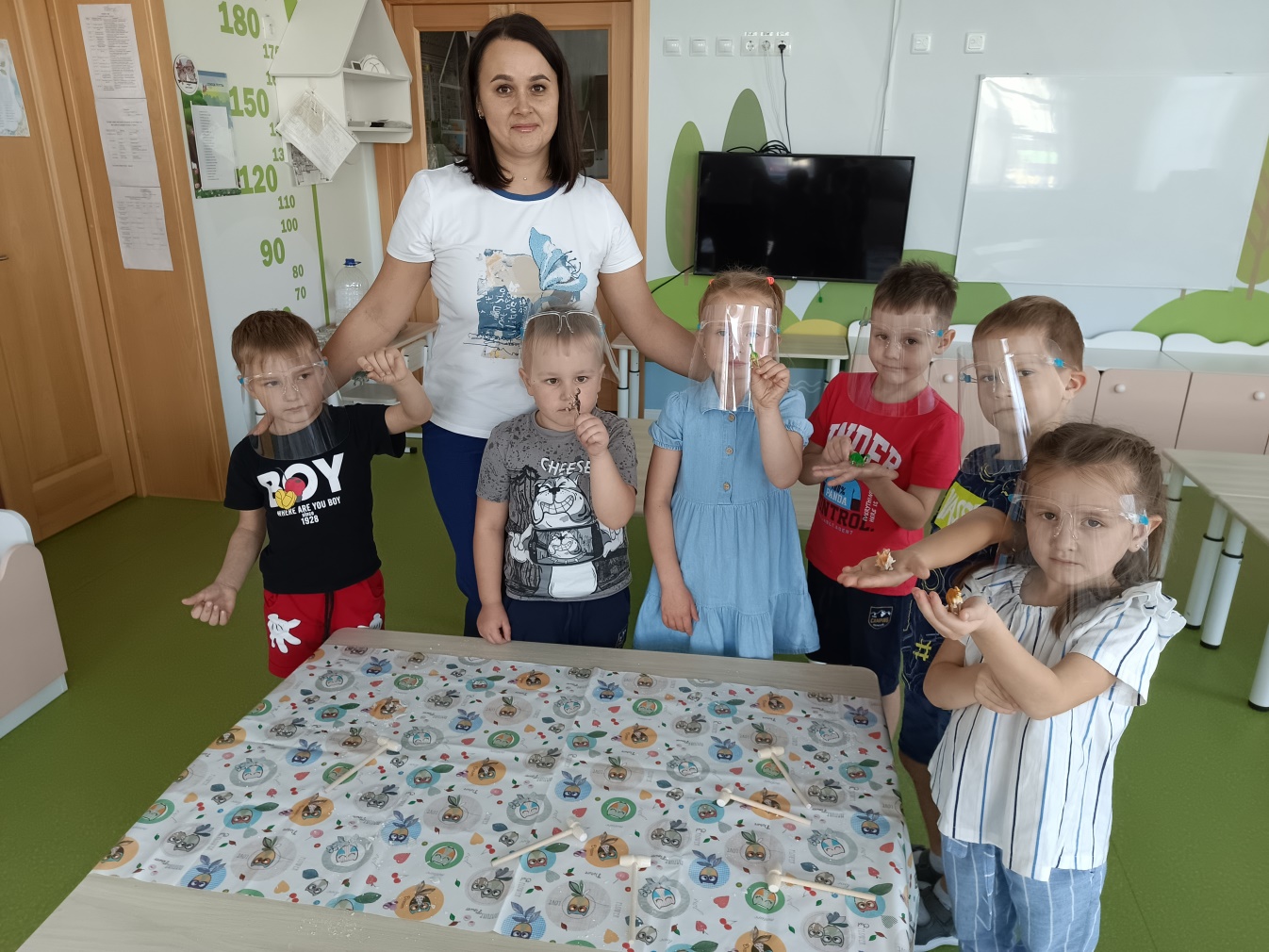 Фото №34Приложение 7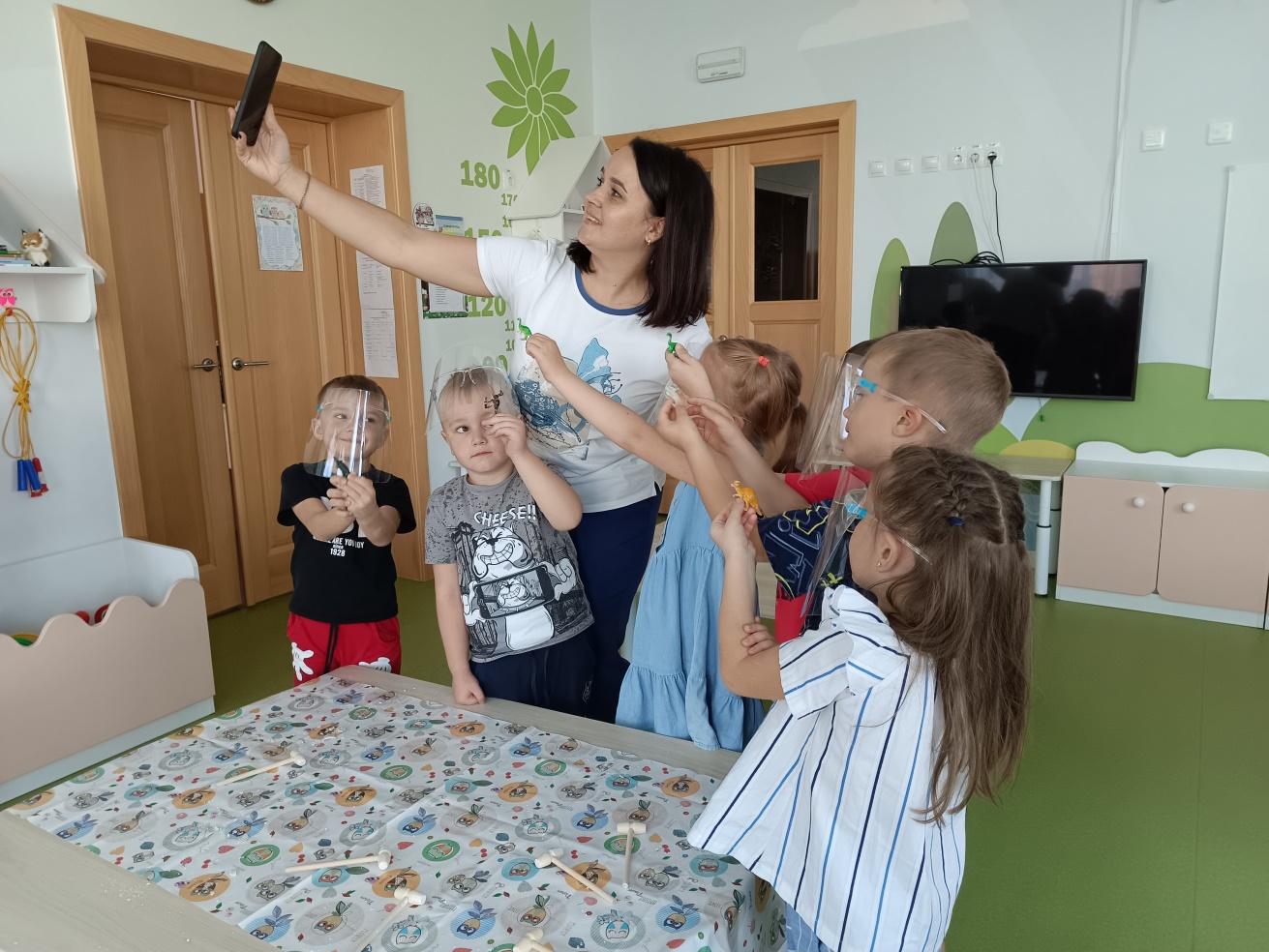 Фото №351.Организационный момент. Приветствие -  «Круг добра».Приложение 1.( фото №1)2. Создание проблемной ситуации. Мотивация.Приложение 2.(фото №2-6)3. Основная часть. Приложение 3. (фото №7-18)4. Физическая минуткаПриложение 4.(фото №19 -21)5. Открытие детьми новых знаний. Приложение 5.(фото № 22-27)6. Самостоятельное применение нового на практике.Приложение 6.(фото №28-34)7. Рефлексия. Приложение 7.(фото №35)